Правительство Российской ФедерацииФедеральное государственное бюджетное образовательное учреждение высшего образования«Санкт-Петербургский государственный университет»Институт наук о Земле Кафедра: Страноведения и международного туризма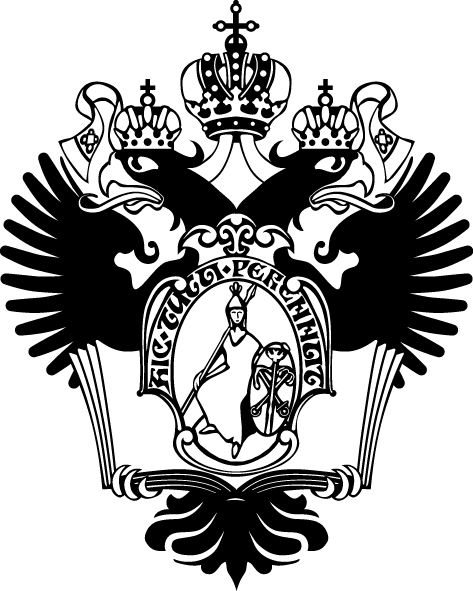 Евтушенко Мария ВладимировнаВыпускная квалификационная работа ФАКТОРЫ И ПРИОРИТЕРЫ РазвитиЯ ЙОГА туризма в республике БУРЯТИЯОсновная образовательная программа бакалавриата по направлению 43.03.02 «Туризм»Научный руководитель: 
кандидат экономических наук, 
доцент кафедры страноведения и международного туризма,
СЕМЕНОВА Зоя АнатольевнаРецензент:Начальник приемного отдела, Туроператор «МИР»,ПОДОСИННИКОВ Денис Сергеевич 
Аннотация Йога туризм имеет значительный вклад в мировом экономическом производстве и является приоритетным развитием для многих мировых дестинаций. Понятие «йога туризм» подразделяется как сегмент оздоровительного туризма, который включает в себя определенные составляющие. В выпускной квалификационной работе исследован рынок йога туризма в России, выявлены основные проблемы и перспективы развития в Республике Бурятия,  анализируется зарубежный и российской опыт в развитии йога туризма. Результатом исследования является разработка йога тура и предложение рекомендаций для развития йога туризма в регионе в целом.Ключевые слова: оздоровительный туризм, йога туризм, Республика Бурятия, йога тур.AbstractYoga tourism has a significant contribution to global economic production and is a priority development for many global destinations. The concept of "yoga tourism" is divided as a segment of health tourism, which includes certain components. In the final qualifying work, the tourism market of tourism in Russia was investigated, the main problems and development prospects in the Republic of Buryatia were identified, foreign and Russian experience in the development of yoga tourism was analyzed. The result of the study is to develop a yoga tour and offer recommendations for the development of yoga tourism in the region as a whole.Keywords: wellness tourism, yoga tourism, Republic of Buryatia, yoga tour.ВВЕДЕНИЕРеспублика Бурятия наделена огромным туристским потенциалом, который проявляется в наличие уникальных культурных и природных объектов, обусловленных исторической особенностью развития региона. Такие туристские ресурсы, как горы, исторические объекты, реки, минеральные источники с целебной водой, заповедники привлекают туристов. Особое место в культуре региона занимает ее религиозное наследие, которое в сочетании с местными традициями и географическим фактором делает данную дестинацию уникальным местом, где можно ознакомиться с буддийским наследием.Актуальность темы обусловлена имеющимися предпосылками развития сферы туризма в Республике Бурятия, которые в настоящее время не в полной мере реализованы. Исследуемая территория является для России уникальным объектом для развития специфического вида туризма – йога туризма. Как свидетельствует зарубежный опыт, этот вид туризма способен привлечь туристов из разных регионов. Вследствие сказанного, сфера йога туризма является перспективным и востребованным направлением здоровьесбережения и увеличения вклада в экономическое развитие региона. В решении этой задачи значительную роль может сыграть совокупность методов исследования, обеспечивающая выработку практических рекомендаций для использования в принятии управленческих решений.Объект исследования: социально-географическая среда развития йога туризма в Республике Бурятия.Предмет исследования:  процесс развития и организации йога туризма в Республике Бурятия.Целью работы является формирование туристического продукта и разработка рекомендаций для его продвижения в Республике Бурятия.Для достижения поставленной цели необходимо решение следующих задач:раскрыть суть понятия «йога туризм» и особенности формирования йога туров;изучить зарубежный и российский опыт развития йога туризма;проанализировать условия и выявить проблемы развития йога туризма в исследуемом регионе;определить место и перспективы йога туризма в туристско-рекреационном потенциале Республики Бурятия.Методы исследования: статистический, сравнительно-географический, аналитический, аналогий, картографический.Теоретико-методологическую основу работы составили: литературные источники, нормативные и законодательные документы, статистические справочники. Выпускная квалификационная работа состоит из введения, трех глав, заключения, списка использованной литературы и приложений. Содержание первой главы раскрывает  понятийно-терминологий аппарат йога туризма, его виды и классификацию, специфику формирования туров, зарубежный и отечественный опыт развития йога туризма. Вторая глава посвящена рассмотрению факторов развития и территориальной организации Республики Бурятия, оценке предпосылок развития йога туризма. Третья глава отводится разработке йога тура и обоснования рекомендаций по его развитию в Республике Бурятия. Работа содержит рисунки (10) и таблицы (16). ГЛАВА 1 ДЕФИНИЦИЯ И СПЕЦИФИКА ЙОГА ТУРИЗМА: РОССИЯ И МИР1.1 Сущность понятия «йога-туризм»Федеральный закон от 24.11.1996 N 132-ФЗ (ред. от 16.10.2019) "Об основах туристской деятельности в Российской Федерации" определяет понятие "туризм" как временные выезды (путешествия) граждан Российской Федерации, иностранных граждан и лиц без гражданства  с постоянного места жительства в лечебно-оздоровительных, рекреационных, познавательных, физкультурно-спортивных, профессионально-деловых и иных целях без занятия деятельностью, связанной с получением дохода от источников в стране (месте) временного пребывания.[36]Согласно определению, предложенным Всемирной туристской организацией ЮНВТО,  под "туризмом" подразумевается деятельность лица, путешествующего или находящегося  в местах, выходящих за пределы его обычной среды обитания, не более чем один год,  для  бизнеса, отдыха или иных целей. [35]Для понимания концепции "йога туризма" необходимо также дать определение "йога" как направление. Йога представляет собой философскую систему, сформировавшуюся под влиянием индуистских концепций, которая нацелена на достижение определенного состояния так называемого "полного осознания", достигаемого при помощи выполнения последовательных физических и умственных упражнений. [2] Термин "йога" восходит к санскритскому термину "юй", который заключает в себе слово "концентрация". Исходя из этого, можно заключить, что йогой называется практика, направленная на объединение ума, тела и духа, то есть концентрация внутри себя и внутреннее объединение этих понятий. Таким образом, конечной целью йоги представляется достижение освобождения. [3]Исходя из этого, можно сделать вывод, что под определением "йога туризм" можно понимать поездку лица за пределы постоянного (и привычного) места обитания с целью приобретения практики определенных физических и ментальных упражнений в соответствии с концепцией йога туризма.Таким образом, можно выделить следующие критерии, которые могут  помочь определить  концепцию йога туризма:перемещение в место, отличное от привычное среды, в оздоровительных, духовных и познавательных целях;наличие определенных последовательностей физических и ментальных практик;наличие йога специалиста;выбранная дестинация поездки содержит культурный и природный пласт, необходимые для данного вида поездки.Кроме того, сам йога тур отличается от отдельных занятий по следующим позициям: • Интенсивность. Практики, лекции и занятия несколько раз в день.• Атмосфера. Создание атмосферы единомышленников. .• Отдых. Цифровая детоксикация, замедление темпа жизни, смена привычного места обитания приводит к восстановлению сил. • Внутренний рост. На протяжении тура идет внутренняя работа над восприятием внешних факторов и анализом мироощущения.• Здоровье. Улучшение самочувствия, снижение уровня стресса, улучшения сна и осанки на фоне регулярных занятий.Таким образом, для определения составляющих йога туров необходимо определить его элементы, которые представлены ниже на рисунке 1.Рис. 1 - Элементы "йога туризма" [составлен автором]Физическая активность. Данный элемент йога туризма соответствует практикам, которые проводятся в рамках тура сертифицированным преподавателем, направленным на раскрытие духовной составляющей (подготовка к медитационным практикам) и как способ познания себя через свое тело. Йога практики, которые являются ключевым элементом программы, являются курсами упражнений, разработанных профессиональным и сертифицированным инструктором. Они должны быть подразделены по уровню подготовки туристов: начальный, средний, продвинутый; подразделены на по виду воздействия на организм: телесные и ментальные (медитация), а также программа должна включать дополнительные услуги, такие как вегетарианская опция в позициях питания, индивидуальная консультация с инструктором. Длительность тура может варьироваться от 3 до 14 дней, в зависимости от дестинации и целей тура в целом. Зачастую, стандартная программа тура содержит от двух физических практик в течении дня (стандартно это до завтрака и перед ужином), от 2 двух ментальных практик (стандартно это до завтрака и перед ужином) и занятие/лекцию по теоретическим основам. Режим строится таким образом, чтобы часть дневного времени туриста была свободна для рекреационных (выезд на природу), познавательных (экскурсия) или медицинский (аюрверда) целей. Кроме того, практика йоги предполагает использование различных приспособлений (ковриков для йоги, предметов для гибкости и растяжки ), которыми турист должен быть обеспечен.Питание. Данный элемент йога туризма соответствует специально подобранному рациону, который соответствует направленности программы йога поездки. Так, обычный йога тур, предусматривающий занятия физической активностью в сочетании с медитационными практиками, должен предоставлять сбалансированное, зачастую вегетарианское питание 3-4 раза в день, которое должно восполнить потраченные калории от физической активности, очистить его для улучшения внутренних процессов и утолить базовый голод. Тогда как аюрведические поездки подразумевают  питание на основе только местных ингредиентов,  оказывающих определенный эффект на весь организм. Свободное время. Данный элемент йога туризма соответствует свободный дням в программе тура, которые не заняты экскурсиями или другими видами культурно-познавательной деятельности. Это время для медитативных и других практик концентрации внимания для воздействия на ментальное состояние туриста и его улучшения. Также в туре должна быть предусмотрена организация коллективных практических мероприятий и совместного досуга (медитации во время прогулки, чаепитие). Таким образом, основная направленность йога тура состоит в возможности максимальной концентрации на физическом и ментальном здоровье. [4] Однако, ввиду особенностей программ йога поездок, можно заключить, что их можно диверсифицировать по определенным признакам и выделить следующие виды, представленные в табл. 1.Таблица. 1  Виды йога туров [составлена автором]Место йога туризма в системе медицинского и оздоровительно туризма. Йога туризм во многом схож с такими видами туризма, как медицинский и оздоровительный, так как оказывает влияние на общее состояние здоровья человека.Определим различия в подходах.Медицинский туризм подразумевает перемещение людей за пределы своего постоянного места обитания с целью получения  услуги по диагностированию, плановой проверкой, получением медицинской помощи. Такие туристы руководствуются стоимостью, качеством и доступностью медицинских услуг за пределами своего места обитания. Основной целью является получение медицинской помощи лицензированными работниками медицинских учреждения для решения определенных проблем. Оздоровительный туризм характеризует категорию людей, покидающих свое постоянное место обитания, с целью активного участия в мероприятиях по поддержке и улучшению своего здоровья, совмещая это с посещением различных мероприятий и локаций в новой дестинации, которые являлись не побочным следствием, а одной из целей путешествия.  Данное диверсифицирование позволяет прояснить явные различия между терминами, которые часто объединяют в одно понятие, а именно "медицинский туризм". Хотя продукты и  услуги обеих этих отраслей существуют в рамках одной туристской среды и направленности, концепция оздоровительного туризма более основана на предпочтениях в дестинации и сопровождающих мероприятиях, чем медицинский туризм, в рамках которого получение профессионального лечение является определяющим фактором для туриста. Медицинский туризм  характеризует наличие четких правилам и нормативных актов медицинского предприятия,  в то время как оздоровительный туризм менее регламентирован и ограничен рамками одного заведения. Обращаясь к терминологии, в медицинском мире, используется термин «пациент» для описание прибывшего лица, тогда как  в оздоровительной сфера используется термин «гость», что говорит о статусе туриста. На приведенной ниже табл. 2 видны различия в целях этих двух смежных видов туризма.Табл. 2 - Критерии различия медицинского и оздоровительного туризма [составлена автором]Таким образом, можно сделать вывод, что туристы преследуют различные цели при выборе медицинского или оздоровительно тура.Для определения целей оздоровительных путешественников, их можно разделить на 2 категории: Основной оздоровительный путешественник: турист, чей выбор дестинации базируется на оздоровительных услугах временного места пребывании. Вторичный оздоровительный путешественник: турист, стремящийся поддержать свое состояние здоровья во время поездки, или турист, принимающие участие в оздоровительных мероприятиях во время своего путешествия.Необходимо заметить, что йога часто включается в понятие оздоровительный туризм, духовный туризм и медицинский туризм. Зачастую считается, что он попадает в нишу  оздоровительного туризма. В целом, оздоровление в поездке строится на определенных процедурах, этапах, дестинациях и часто включает несколько последовательных действий, направленны на здоровье, но сочетающиеся с предложениями (рекреационными, познавательными) дестинации. Это может концептуально сочетаться с йогу туризмом, где также посредствам манипуляций человек старается достичь внутренней гармонии. И данное взаимодействие между здоровьем и йогой влияет на физическое здоровье, духовное состояние. Несмотря на то, что различие между оздоровительным туримом и йоги поездкой не всегда очевидно, есть существенное различие с точки зрения фокуса тура. Таким образом, йога тур - это, прежде всего, активный отдых. Ежедневное время, уделяемое йоге, очень высоко, наличие плотного графика и расписания под присмотром йога специалиста. Основной упор делается на углублении знаний, практики йоги и медитации. Для этого при выборе места предпочтение отдается удаленным от центральных частей регионе дестинациям. Для определения различия между йога туристом и оздоровительным туристом необходимо теперь выявить побуждения йога туриста, так как его идеи частично могут совпадать с планами оздоровительного туриста. Итак, цели йога туризма можно разделить на следующие виды (рис.2)Рис. 2 -  Цели йога туризма [составлен автором]Таким образом, каждый индивид, который отправляется в йога тур, придерживается своих личных идей и представлений о том, что он может получить от данного путешествия, что оказывает воздействие на выбор конкретного вида тура, места, программы и так далее.Исходя из выше представленных данных, внутренняя мотивация туриста для использования йоги как средства для достижения своих потребностей, делится на цели разной направленности: йога может использоваться как средство самообразования или как инструмент для поддержания физической формы. Однако йога туризм в любом случае  добавляет к заранее определенным направленностям туриста еще и философскую составляющею, стимулирует и преобразовывает физическое тело, равно как и воздействует на психологическое и  духовное здоровье. Виды йога туристов.Исходя из целей йога путешественников, можно диверсифицировать их на следующие группы: Нацеленный йога турист: данный тип путешественников заинтересованы во временной изоляции от мира и цифровых устройств. В основном, их стремления нацелены на снижение интенсивности темпа жизни, поиск новой модели устройства жизни, снижению повседневного стресса, нахождению баланса физического и ментального..Общий йога турист : такой тип путешественников зачастую ведут активный образ жизни, сопровождаемый высокой нагрузкой на работе то. Они заинтересованы в небольшом перерыве, чтобы на время ограничить контакты и взаимодействие с внешним миров, замедлить темп жизни. Такие туристы хотели бы использовать это время для общения с собой, переоценки своей жизни и анализа действий, снижения беспокойства, связанного с высоким темпом жизни. Они используют это время , чтобы побыть наедине с собой для повышения будущей производительности, выработки стратегии.Религиозный йога турист: подразумевает поездку, в которой человек стремится познать философско-религиозный аспект йоги, уделяя особое внимание духовным практикам и изучению особых текстов для познания "высшего" и "божества". Использует такие инструменты, как поклонение различным святым.Ашрама  йога турист: этот тип путешественника стремится к более долгим и глубоким практикам, желая получить опыт и обучение йоге. Также он использует поездку для личной трансформации с помощью контакта с монахами и соприкосновения со святыми местами. Кроме того, многие туриста данного типа предпочитают жить в местной среде для полного погружения.Оздоровительный йога турист: тип туристов находится в поиске помощи при психологических проблемах, физических травмах и т.п. Поездка должна включать различные йога практики, дыхательный упражнения и медитацию. Также осуществляются аюрведические процедуры, для таких туристов важно специальное питание. Их основная цель - это поддержание здоровья.[7]Также можно выделить основные типы йога путешественников, что поможет в дальнейшем сегментировать рынок дня них, для наглядности они определены в таблицу.Табл. 3 - Типы йога путешественников [составлена автором]Таким образом, можно выделить наиболее яркие сходства в соотношении йога туризма и оздоровительного турима:Направленность на улучшение физического или ментально состояния человека;Использование различных методов и подходов для общего улучшения состояния человека;Наличие определённых требований к организации: специальный рацион, требования в месту размещения, наличие "куратора" - врача или йога инструктора;Наличие цели у потребителя - поддержание здоровья или его улучшения с помощью определенных манипуляций.Рассмотрим типы сегментов рынка йога-туризма и их особенности табл. 4. [8]Табл. 4 - Типы сегментов рынка йога туризма  [составлена автором]Возможно  выделение различных видов йога практик, которые могут быть использованы в туристской программе. [9]Хатха йога- это наиболее общая и распространенная категория, включающая большинство стилей йоги, которые строятся на ее базе. Является древнейшей системой и состоит из физических практик и дыхательных упражнений, что способно подготовить тело к более глубоким ментальным практикам, таким как медитация.Аштанга йога - это система йоги, где каждая серия физических упражнений состоит из определенного набора  последовательностей, которые идут последовательно друг за другом. Зачастую характеризуется быстрым темпом выполнения и сложностью из-за чего более подходит людям, которые по уровню физической подготовки являются продолжающими.Бикрама йога - это занятие, состоящее из 26 фиксированных поз, которые смеют друг друга одна за другой, также в начале и в конце практики проводится 2 дыхательны упражнения. Особенность заключается в том, что помещение должно быть нагрето до 40° C и иметь влажность 40%, что помогает добиться максимальное гибкости тема и помогает осуществить детоксикацию. Дживамукти йога. Занятие состоит в свободном потоке асан сменяющих друг друга. Начиная со стандартной разминки из хатха йоги, далее все перетекает поток выполнения физических упражнения, также часто преподаватели этого вида включают разбор конкретного упражнения и медитацию.Айенгар Йога. Особенностью является акцент на каждом упражнении, ученики задерживаются в них дольше обычного,  чтобы уделить больше внимания отстройке и выравнивание определённых частей тела.Сивананда йога. Предусматривает начало занятий с позы расслабление, затем дыхательной практике и затем несколько повторяющийся физических упражнений с последующим усложнением каждого. Считается, что люди проходят через 12 упражнений Шивананды (индийский гуру),и посредствам этого они увеличивают жизненную силы и гибкость тела.Винийога. Вид йоги является собирательным, хотя основой является классическая хатха йога, главное целью тут является подстроить практику под потребности человека и дать ему понимания для отстройки своих упражнений в дальнейшей практике. Кундалини йога. Практика кундалини состоит из последовательных движений и упражнений, которые сопровождаются дыхательными упражнениями, медитацией во время и пением мантр в конце и в начале. Все это направлено на пробуждение энергии человека и направление ее вверх. Инь-йога. Инь-йога представляет собой долгое удержание какого-либо упражнения, около 5 минут и  более,  для того, чтобы оказать воздействие на связки и , таким образом, увеличить и улучшить кровообращение и гибкость.Интеграционная йога терапия. Используется в терапевтических целях, так как содержит единый блок, объединяющий физические упражнения, дыхательные практики, пение мантр, особую психотехнику и медитацию. Часто используется для терапии.Такая классификация видов йоги способна помочь потенциально туристу определить свои личный предпочтения и ожидания от тура, то есть будет активная физическая практика или оздоровительная терапия. Это помогает организации, оказывающей услуги, отследить тренды и тенденции индустрии для удовлетворения спроса потенциальных клиентов.1.2 Этно-конфессиональная обусловленность развития йога-туризма Йога является целой научной системой, традиции занятия которой существуют более тысячи лет. Несмотря на то, что ранее ее изучение было доступно только "йогинам", сейчас это широко распространенная практика. Сама система йоги основывается на теории, принципах и наблюдении за телом и разумом, для того чтобы затем объединить их с душой.   Принято считать, что система практики йоги появилась в Индии около 5000 лет назад, однако также есть свидетельства о ее возникновении еще в 500 г. до н.э. во времени Гаутамы Будды, признанного и известного основателя буддизма. Однако в 20-х годах 20 века археологи открыли цивилизацию Инда, датируемую 3300-1700 г. до н.э., на нескольких печатях были изображены йогические и медитативные позы, что дало основание заключить, что население, скорее всего, практиковало древнюю форму йоги. [10]Согласно индийской философской систем идей Патанджали, которые базируется на его труде "Йога-сутры"  - древнем тексте, в йоге ясно прослеживается моральный аспект, которому должны следовать практикующие для достижения пути просветления и "союза с Божественным". В обычаях йоги выделяется три основных вида: бхакти-йога карма-йога и джанана-йога, которые являются ветвями йоги, о которых упоминалось ранее. Все они имеют общею концепцию: познание наличия "божественного" в себе самом как изначальной формы творения и осознание эфемерности материального. Конечной целью является обсуждение из круговорота рождения и смерти с помощью приверженцы которой посвящают себя личной форме Бога. Практики содержат молитвы, воспевание божеств, поклонение им.Йога происходит из священного древнего индийского писания на санскрите и является одной из ортодоксальных школ индуистской философской традиции. В индуизме и буддизме существует широкое разнообразие среди школ, практик и целей йоги. В современном западном мире под "йогой" понимается нынешняя форма хатха-йоги  и выполнение упражнений, состоящих из последовательных поз. Йога заинтересовала западную общественность к середине 19-го в. вместе и с другими аспектами индийской философии. В 1851 г.  бенгальский врач и ученые Н.С. Пол опубликовал свой "Трактат о философии йоги".[10]Если говорить о распространении учений, то первым индуистским учителей, который занимался активным распространением и пропагандой различный аспектов йоги на западе был Свами Вивекананда. В 1890 г. он предпринят поездку в Европу и США. Его идеи были встречены с интересом среди интеллектуального общества. Его взгляды, которые основывались на эзотерике 19-го века, способствовали восприятию основ древних священных текстов и концепций йоги с их теорией о соответствии физического и духовного. [10]Для понимания концепции и направленности йоги, необходимо упомянуть 6 "ветвей" или отделений йоги, которые связаны с культурными особенностями практикующих. Так, в Индии распространена Раджа йога, а в Тибет Тантра йога, что связано с историческими аспектами регионов. Шесть ветвей йоги.[11]1. Раджа йогаПри использовании дословного  перевода означает «королевская», «вождь» или «король», что может определить ее как «лучшую» или «высшую» форму йоги. Кроме того, они  известны как «классическая йога». Раджа йога направлена на установление контроля мыслей посредством медитации. Посредствам изучения и практики этой ветки, люди учатся  не отождествлять себя с понятием "эго" и отождествлять себя со вселенским "Я". Считается, что основой раджа йоги является внутренняя практика и работа над собой с небольшим внешним духовным выражением, как пение мантр, например. 2. Джнана йогаПри переводе означает "мудрость" или "знание". Это йога «познания», осознания истины о себе и нахождение ее в себе. Впервые она упоминается в 400 г. до н.э., считается одним из самых прямых путей к пониманию устройства вселенной и достижению просветления, но и считается одним из самых трудных путей достижения этих целей. Она основывается на непрерывном исследовании, изучении философских аспектов и йогических текстов.3. Тантра йогаКоренным словом тантры считается  «Тан», что означает «расширять» или «ткать». Тантра йога направлена на исследование аспектов ощущений тела и энергии, которая в нем заключена, на рассширние разума за пределы ограничений, исследуется с помощью древних текстов. Основной элемент сосредоточен на тонких элементах тела, ума и жизни человека. Как система сформировалось примерно в  500 г. до н.э. Впервые при тантре физическое тело стало играть важную роль в йогическом контексте, как источник энергии. До тантры основная часть йога практик состояла из поклонений, визуализации сознания и медитации.4. Хатха йога Означает «йога силы». Считается, что слог "Ха" означает солнце, а "Тха" - луну, и, таким образом, она должна сбалансировать эти внутренние энергии в человеке. С помощью исследования тела и разума, их движений и сил, можно способствовать их качественному изменению. Упоминается и начинает складываться как цельная практика  примерно в  1100 г. н.э., считается наиболее современной ветвью йоги. 5. Бхакти йогаВпервые упомянутое в «Бхагавад-гите» (древнеиндийский религиозно-философский трактат)  примерно в 300 г. до н.э., а само слово «бхакти» происходит от слова «бхадж», которое означает «делиться». Данный вид практик базируется на преданности и любви к Высшему божеству. Действия направлены на обращение к божеству, которому посвящены все действия. 6. Карма йогаОзначает "йога действия". Само слово «карма» в данном случае связана с глаголом "кри", которые означает "делать". Первые упоминания датируются 300 г. до н.э. и восходит к Бхагавад-гите, являюсь ее ответвлением и особым направлением. Данная ветвь йоги базируется на служении и самоотверженные деяниях человека, направленных для Бога. занимая ключевое место в индийской философской школе. По средствам практик практикующий может достичь соединения с Божественным. Предполагает сосредоточение на конкретном моменте действий и отказа от привязанности к последствиям. Таким образом, осознание поступков, мыслей и слов составляет основу карма-йоги, что может позволить проживать каждый момент действия. Также одним из основным целей является оказание пользы окружающему миру, для того чтобы помочь создать единые и "просвещенный" мир.В исследовании, проведенным индийскими специалистами города Кералла, были выявлены следующие факторы, оказывающие влияние на йога туристов в их поездках. Был использован набор из нескольких переменных для исследования и оценки факторов. Исходя из этого исследования, можно выделить следующие ключевые воздействие йоги на человека: [8]1. Понимание основ и базиса йоги и ее влияние на жизнь в целом;2. Помощь в достижении состояния спокойствия и баланса в жизни;3. Коммуникация с людьми со смежными интересами;4. Взгляд на мир, которые опирается на философско-религиозную основу;5. Улучшение психического фона;6. Снижения влияния вредных привычек (курение, алкоголь);7. Сохранение спокойствия;8. Снижения фоновой тревоги;9. Изучение духовного базиса;10.Поддержание физического и ментального здоровья11. Эмоциональный баланс;12. Ощущение целостности тела и духа.Такое разделение и классификация помогает объяснить связь между духовной составляющей йоги и ее выражением. То есть значение культурной составляющей йога тура очень важно, так как определенной территории соответствуют определенные традиции. Ниже приведена карта стран, которые являются, в связи с религиозными и культурными характеристиками «проповедниками», йога-туризма. 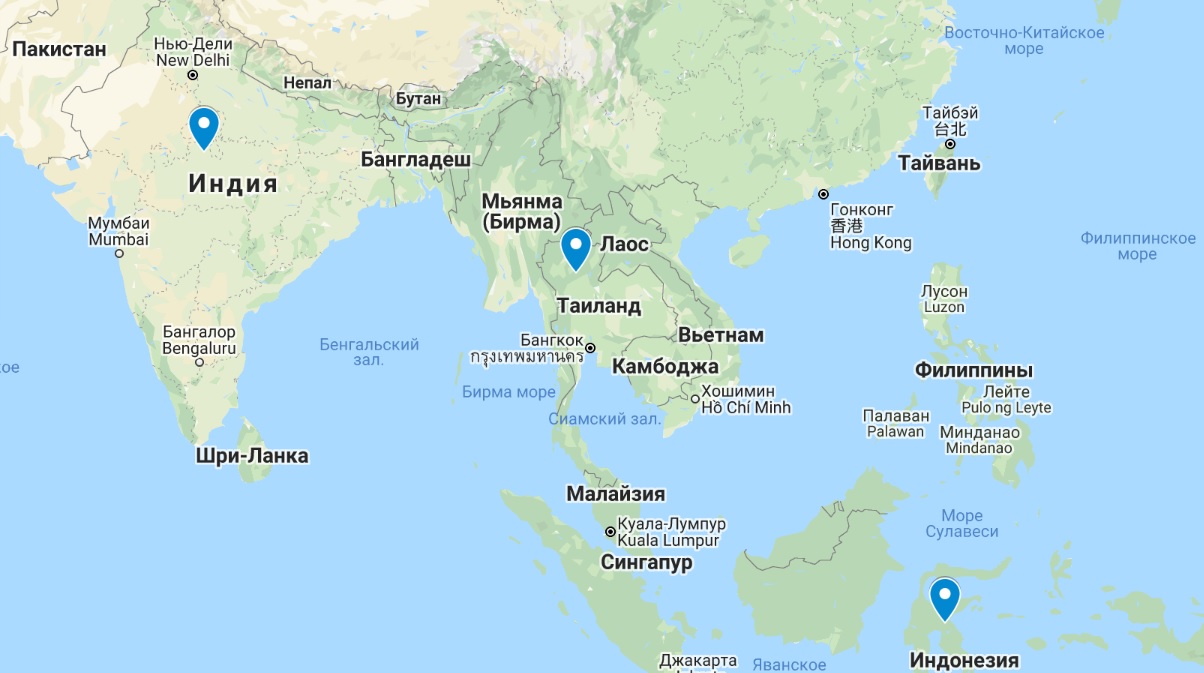 Рис. 3 - Страны "проповедники" йога-туризма [составлен автором]Такими странами является Индия, Таиланд и Индонезия, это может быть обусловлено следующим фактором:Религиозный фактор. Например, в Индии около 80% населения являются индуистами, что в численном показателе составляет около 1 106 629 644 человек, а буддистов насчитывается примерно 11 135 986 человек.[12] В Таиланде процент буддистов составляет 93.2% от общей численности населения, что составляет 64 495 480 человек, в Индонезии количество буддистов составляет 1 916 095 человек.[12]  Для последователей данной религии характерно использование нескольких методов йоги (например, Карма йога или Раджа йога) для познания себя и окружающего мира.  Исповедующие эту религию, также придерживаются основных принципов йоги, так как она является частью религиозной составляющей.  Преимущества йоги.На данный момент йога туризм является часть категории "оздоровительного туризма", хотя эти понятия не синонимичны. Однако, согласно статистическим данным, туристы ежегодно совершает около 586 миллионов поездок, которые направлены на оздоровление, это составляет около 15% общего число туристов по миру.[5]Занятия йогой могут воздействовать на человека следующим образом:1.Обретение физической и психологической устойчивости;2. Изучение аспектов образа жизни и улучшение самоконтроля; Медитационные практики, которые является неотъемлемой частью йоги также способны оказывать благоприятное воздействие на организм:1.Создание ежедневных привычек;2.Улучшение качества сна;3.Улучшение эмоционального фона; 4.Контроль тревожных состояний;5.Уменьшение стресса.1.3 Зарубежный и российский опыт развития йога туризмаВ 2017 году побывали 1,8 миллиарда внутренних перемещений было зафиксировано, а это больше на 12%, чем в 2016 году соответственно.[13] Индия является одним из самых популярных направлений для туристов, путешествующих в целях аюрведы, йоги и медитации. Так в 2017 году число туристов, посетивших страну в медицинских и оздоровительных целях, куда попадают упомянутые выше цели, составило около 495 000. [13] Индия активно развивает данные туристские направления и становится центром оздоровительного туризма. Это связано, в первую очередь, что индийский духовные и религиозные традиции, медицинские традиции и методы лечения известно очень давно и практикуются, в той или иной форме, по всему миру. Так на субконтиненте распространена как аюрведа, натуропатия и праническое лечение, так и йога практики. Ввиду этих обстоятельств, множество путешественники едут именно в Индию.Согласно данным индийского Всемирного совету путешествий и туризма, в 2018 году индустрия принесла около  240 млрд. долл. США, что составляет 9,2% ВВП Индии. Это предоставляет стране 42,673 млн. рабочих мест и аккумулирует около 8,1% от всей занятости в стране.  Предполагается, что к 2028 году данный сектор будет составлять уже около  460 млрд. долл. США. Так, еще в  2015 году ниша медицинского  и оздоровительного туризма в Индии составляла около 3 млрд. долл.  США,  к 2020 году ожидается увеличение до  7–8 млрд. долл. США в целом.[13]В 2018 году  К.Я. Альфонс, министр Индии по туризму, заявил, что власти нацелены развивать религиозный туризм еще больше, что должно увеличить количество внутренних перемещений. Это будет способствовать также развитию йога туризма и Аюрведический поездок и дать сильный толчок к развитию туризма. Так на данный момент в стране основная часть внутренних перемещений, а точнее 60%, составляет религиозный туризм. Ввиду этого местные власти обустраивают инфраструктуру вдоль самых популярных направлений. В целом же, в 2017 году Индию посетило 1.8 млрд., для наглядности прибыль и затраты приведены на гистограмме.[13]Рис. 4 - Прибыль и затраты на медицинский и оздоровительный труизм в Индии в 2018-2019 годах [составлен автором]Стоит заметить, что Организация Объединённых Наций  в 2014 году приняла постановление об утверждении Всемирного дня йоги, который отмечается 21 июля. Решение было одобрено единогласно 193 странами. И уже в 2015 году первый Международный день йоги был проведен в городе Раджпат и смог установить два мировых рекорда Гиннеса в день: самый массовый урок йоги, в котором прияло участие более 35 000, и также как урок йоги с самым разнообразным составом практикующих более чем из 84 стран мира.[13]Кроме того, министерство туризма и министр йоги, аюрведы, унани, сиддхи и гомеопатии (сокращенно "AYUSH" или "АЮШ") планируют совместно продвигать регион как центр для йога туризма, что поможет исцелить тело и помощь ментально. Ключевым лозунгом и идеей является сделать Индию страной для йога туризм: «Индия, страна йоги». Также эти два министерства будут заниматься вопросами медицинского и оздоровительно туризма. Для популяризации Индии как йога дестинации, правительство формирует и предоставляет список  специальных мест для практики туристов и даже специальных институтов для обучения. Также широко распространяются различные рекламные материалы о пользе занятий йогой через центры разных Министерств по туризму по всему миру. Президент индийской ассоциации туроператоров Субхас Гоял, в 2016 году выступил с полным одобрением действий правительства в отношении поощрения йога туризма.  Определенные города, такие как Харидвар и Ришикеш, начинают позиционировать как центры для йога туризма, а штат Керала, в свою очередь, позиционируется как центр для аюрведичесих терапий. Это происходит при поддержке Министерства по туризму, которое также предлагает следующие города для интересующихся йогой и активно поддерживает данные направления: 1.Бангалор;2.Ченнаи;3.Дели;4.Калькутта; Помимо этого, для стимуляции туристского потока, правительство Индии выдает туристические визы, являющиеся электронными, которую  потенциальный  турист может оформить дистанционно. Они выдаются иностранцам, которые хотят пройти краткосрочные курсы йоги в Индии и/или с медицинским лечением в рамках индийских системы, отдыха, осмотра достопримечательностей.[13]Этим могут воспользоваться жители 150 стран, визы принимают в 16 местных аэропортах. Процедура подразумевает въезд в страну с распечатанным электронным письмом, которое является их заявлением на выдачу визы, и далее получают штамп при въезде в страну, что подтверждает их легальное нахождение в Индии. Страна обладает рядом преимуществ для развития данного вида туризма: демократическая цена, множество вариантов для бюджетов разного плана, исторические корни развития йоги, культурная составляющая. На сегодняшний день в Индии существует большое число институтов йоги, которые призваны обеспечить популяризацию этой науки и практики. Они предоставляют обучение, проводят исследования по влиянию йоги на организм человека и изучают различные ее аспекты. Они осуществляют свою деятельность в разных частях страны и связаны с туроператорами, что является частью политики по привлечению йога туристов, вот самые известные из них:1.Рамамани Айенгар Мемориал Йога Институт, Пуна;2.Аштанга йога научно-исследовательский институт, Майсур;3.Кришнамачарья Йога Мандирам, Ченнаи;4.Шивананда Йога Веданта Дханвантари Ашрам, Тривандрум;5.Пармарт Никетан, Ришикеш;6.Институт йоги Кайваладхама, Лонавала.Положение на рынке РФ. В России.За последние два 10 лет в России число практикующих йогу возросло в десять раз и составило около миллиона. Согласно данным журнала "РБК", в 2014 году 1,3 млн. из числа практикующих потратили на около 1 млрд. долл. США.[17] Опрос, проведенный журналом, показал, что около 50% людей, практикующих йогу в России, находятся в возрастом диапазоне от 16 до 34 лет.[17] По состоянию на 2015 год, в Москве насчитывалось около 268 студий йоги.[17] Согласно данным "RUSSIAN BEYOND" за 2016 г., около 500 000 человек занимаются йогой в России.[14]По данным Российской ассоциации медицинского туризма (АОММТ), в прошлом году в России было зарегистрировано более 110 000 иностранцев с медицинскими и оздоровительными целями туризма.[15] Въездной медицинский туризм в Россию в 2015 году вырос на 21%, в 2016 г.  на 56%. [16]Считается, что в 2025 году поток составит 500 000 иностранных туристов ежегодно.[16]  В 2015 доход от медицинского и оздоровительно туризма составил 7-10 млрд. руб., а в 2016 году 10-15 млрд. руб. по данным Экспертно-аналитический центр РАНХиГС и данным журнала "Forbes".[17]Аналитическим агентством "ТурСтат" были выявлены популярные направления йога-туров в пределах России. Рейтинг был составлен исходя из анализа поездок в йога-туры по России, сам рынок оценивается более чем в 300 000 человек ежегодно, включая туристов, заграницу.[18] Считается, что в среднем  турист тратил от 10 000 до 30 000 руб. на участие в йога-туре по России.[18] Также были выявлены лидеры по количеству йога туров на своей территории, которые приведены ниже в табл. 5. [18]Табл. 5 - Регионы-лидеры по йога туризма в России  [составлена автором]Предложения на рынке РФ.Согласно данным, которое предоставило правительство Республики Бурятии, 1 октября 2019 года было зарегистрировано 30 туроператоров, включенных в федеральный реестр туроператоров и действующих на туристическом рынке региона, также зарегистрировано примерно около 80 туристических агентств.[34]Согласно данный Яндекс статистики на февраль 2020 года, по запросу "йога тур" 	было обнаружено 9078 показов в месяц.[21] Однако в целом на российском рынке  ограничено количество организаций, занимающихся йога туризмом. Выделяются такие организации, как "RusAdventure" , "OUM". Есть также агригаторы подбора поездок, организуемые частными лицами: "ProTrip", "Yoga.ru", "YOGATOUR.INFO".В основном, направления выделяются 2 типов: Россия и Азия. В пределах России лидируют предложения в такие регионы, как Сочи, Абхазия, Крым. Из зарубежных выделяется Индия, Непал, Шри-Ланка. Цены на туры стартуют от 18.000 рублей за 7 дневным тур в Сочи и от 55.000 рублей за 14 дней в Индии.[18]В сегменте российского йога туризма представлены такие организации, как: - «RusAdventures;- «ZHDANA.TOURS»;- «Kiddoclub».В табл. 6 приведен анализ конкурентной среды.Табл. 6 - Анализ конкурентной среды предприятия йога туров  [составлена автором]Таким образом, можно сделать вывод, что конкурентная среда на рынке йога туризма очень слабая, в центральных регионах подобные туры практически не представлены, а большинство туров направлены только на природную или оздоровительную составляющею, а не на йогу.Таким образом, можно заключить, что йога туризм представляет собой систему комплексного подхода для оказания воздействия на физическое и психологическое состояние человека, находящеюся в рамках оздоровительного туризма, но имеющей другой фокус, потребителя и специфику в виде религиозной обусловленности. Ввиду того, что данное направления является перспективным и многие страны определяют его как самое приоритетное направление, необходимо провести анализ факторов и предпосылок для развития йога туризма в Российской Федерации, в Республике Бурятия.ГЛАВА 2 ФАКТОРЫ РАЗВИТИЯ И ТЕРРИТОРИАЛЬНОЙ ОРГАНИЗАЦИИ ЙОГА ТУРИЗМА В РЕСПУБЛИКЕ БУРЯТИЯ2.1 Уклад жизни населения и инфраструктурная обусловленность территорииРеспублика Бурятия, субъект Российской Федерации, входит в состав Дальневосточного федерального округа и Восточно-Сибирского экономического района. Столицей республики  является город Улан-Удэ и имеет статус республиканского значения. Вся площадь территории, которую занимает регион, составляет около 351300 кв.км., согласно статистическим данным,  на 2019 год население составило 986 тыс. человек, из них чуть более 435 000 проживает в столице республики.[22] Имеет сухопутные границы со следующими регионами: Республика Тыва, Забайкальский край, Иркутская область и Монголия. В состав Бурятии входит 21 муниципальный район, 2 городских округа и 263 сельских и городской поселений. Всего в республике находится 6 городов, 12 поселков городского типа и 631 сельских населенных пунктов. После Улан-Удэ по количеству проживающего населения следует город Северобайкальск - 24 101человек, г. Гусиноозерск - 23 307 человек, г. Кяхта - 20 036.[24] Согласно данный Федеральной службы государственной статистики, количество городского населения в 2019 году составило 580,8 000 человек, в то время как количество сельского населения составляло 402,5 000 человек. [22] Плотность населения составляет 2,81 чел/км2, а процент городского населения в целом составляет 58,92%. Национальный состав населения выглядит следующим образом: русские - 66,1%; буряты - 30%; украинцы - 0,6%; другие - 3,3%.[23]  По данным Федеральной службы государственной статистки, за 2017 год в регионе на 1000 мужчин приходилось 1098 женщин, показатели населения на 1000 человек снизились до 12.7 в 2019 году с 14.2 в 2018 году. Естественный прирост составил 12.7 на 1000 человек в 2019 году. [24]Экономика.Экономика региона обладает следующими характеристиками: объем Валового регионального продукта был равен 213 млрд. рублей на конец 2018 года, и такой результат составляет на 5.5% больше, чем результат 2017 года, составлявший 206.7 млрд. рублей.[27] ВРП Бурятии на душу населения составил 210. 000 рублей в 2017 году, а в 2018 году оценивался в 216 000 рублей на душу населения.[27] Республика обладает высоким и стабильным уровнем безработицы, который составлял около 9,3% в 2018 году. [25]Сам регион обладает индустриально-аграрным типом экономического хозяйства, в котором доминирует такое отрасли как топливно-энергетический, гражданской и военное промышленное машиностроение,  металлообработка, цветная металлургия, пищевая и лесная промышленность. На территории республики находится 238 сельскохозяйственных организации,  около 5 000 фермерских хозяйств, 137 000 личных подсобных хозяйств и 85 потребительских сельских кооперативов. [25]Сельское хозяйствоВходит в состав агропромышленного комплекса региона и составляет около 10% от ВРП региона.[26] Является одной из основных отраслей местной экономики республики. Так подавляющее большинство, а точнее 95% районов рассматриваемого региона, вовлечены в аграрную деятельность, а хозяйственная деятельность 67% районов носит аграрный характер.[26] Самый большой вклад во функционирования сельскохозяйственного сектора вносит животноводство и, таким образом, составляет три четверти сельскохозяйственной продукции. Также промышленный сельскохозяйственный комплекс региона представлен ​​мясной, молочной, плодоовощной, кормовой и молочной видами. В свою очередь, доля  пищевой промышленности составляет около 17% от общего объема производства всей промышленной продукции в целом.[26] В сельском хозяйстве лидирует животноводство, общая доля стоимости произведённой продукции составляет 68,1%, а 31,9% приходится на долю растениеводства.[26] Из животноводческого объема большая доля приходится на говядину - 50,8% и свинину - 43,1%.[26] На скотоводство, которое является основной отраслью животноводства,  приходится 50.8% от общего произведенного мяса.[26] Наибольшая доля приходится на крупный рогатый скот - более 440 000 голов.[27] Продукция пищевой и перерабатывающей промышленности составляет около 17% от общего объема обрабатывающих производств. [27]Машиностроение и металлообработка.В промышленном производстве региона доля машиностроения и металлообработки составляет около 36,2%.[27] Главными предприятиями отрасли является "Улан-Удэнский авиационный завод", выпускающий как самолеты, так и вертолеты; Улан-Удэнский локомотивовагоноремонтный филиал "РЖД", годовой объем производства которого состоит из ремонта 320 единиц локомотивов, 250 единиц дизелей, 380 единиц пассажирский выгонов;  "Улан-Удэстальмост"; "Улан-Удэнское приборостроительное производственное объединение" является единственным в России предприятием, производящем блоки и элементы авиационной автоматики, и около 70% продукции входит в состав комплексов и систем отправляемых в 45 стран мира на экспорт.[27]История.История региона покрывает огромный временной промежуток и восходит к 209 году до н.э., когда современная территория находилась под влиянием империи Сюнну (209 г. до н.э.-93 г. н.э.), а затем попала под сферу влияния монгольского государства Сянбэй (93-234 гг.), затем перешла к Руранскому каганату  (330-555 гг.) и потом стала часть Монгольской империей (1206-1368 гг.). Также регион населяли такие средневековые монгольские племена, как барга-монголы, меркиты, баяды и тюмеды, что привело к близости этих народов. Еще в 16 веке Российская империя начала предпринимать активные попытки расширения на восток. Так русские казаки построили первую деревянную крепость на берегу реки Уда в 1666 году, что положило начало для открытия крупного торгового Верхнеудинска, который затем стал столицей региона - городом Улан-Удэ. Сама территорий, на которой расположены границы современной Бурятии, была колонизирована русскими в 17 веке, которые искали самый ценный товар: мех и золото.В последствии, с установлением Российской империей стабильных границ в регионе привело к обособлению местных бурятских племен от остального монгольского мира. Управление в регионе осуществлялось с помощью внутреннего самоуправления, которое было создано царским правительством и являлось частью административно-управленческой системы Забайкалья, при этом в пределах региона власть осуществлялась с помощью местной бурятской знати, но была подконтрольна восточносибирской администрации. После установления власти в регионе в 18-19 веках, экономическому развитию способствовало строительство Транссибирской магистрали, которая проходила через  территорию Забайкальского края, и затрагивала традиционные караванные пути региона, которые связывали страны Юго-восточной Азии с Россией, что дало толчок к развития торговли и установлению международных связей.После установления советской власти, в  1923 году Бурят-Монголия и Монголо-Бурятская область были объединены в одну и возникла Бурят-Монгольская Автономная Советская Социалистическая Республика - АССР. Затем в 1937 году из состава республики были выведены Агинский и Усть-Ординский районы, которые были объединены  с Иркутской и Читинской областями. В 1958 году Бурят-Монгольская АССР была переименована в Бурятскую АССР.  В 1990 году Бурятия отказалась от статусы автономной респблики и была провозглашена суверенная Бурятская Советская Социалистическая Республика, а в 1991 году название была сокращено до Бурятская Республика. В 1994 году современная конституция вступила в силу на территории региона. Туризм.Согласно данным Министерства туризма в Республике Бурятия, в 2019 году регион посетило около 380 000 человек, тогда как в  2018 году туристский поток составлял 371 000 человек.[28] Число иностранных граждан, посетивших Бурятию, составило 76 000 человек, в 2019 году их количество возросло на 3 000.[28] Также прирост туристов за период с 2009 года по 2018 год составил около 50%, то есть за 10 лет количество туристов удвоилось.[28] Исходя из данных, предоставленных областным министерством туризма, на 2019 год в Республике числилось 78 туристических агентств и 29 туроператоров.[28] Для улучшения и поддержания соответствующего качества средств размещений, в 2019 году была введена в эксплуатацию обязательная классификация отелей. Объем платных услуг туристской сферы в 2019 году составил 2.6 млрд. руб., а доля платных услуг, оказанных туристам, составила 327.3 млн. руб., тогда как в 2018 году 305.2 млн. руб. 2018 году эта цифра составляла 2.579 млн. руб.[28]  Прямой вклад туризма в экономику республики составил 1,2% в 2019 году, что наглядно представлено ни гистограмме ниже. [28]Рис. 5 - Вклад туризма в экономику Республики Бурятия  [составлен автором]Функционирование электронной визы для иностранных визитеров в 2019 году был также распространен на территории Бурятии и Забайкалья, а такой механизм привлечения туристов действует на Дальнем Востоке с 2017 года.  Аэропорты Улан-Удэ и Читы получили возможность принимать туристов по электронным визам. Так уже с июня 2019 года через контрольно-пропускной пункт аэропорта "Байкал" Бурятия приняла 230 туристов с электронной визой, из них 226 человек - граждане Китая, 2 человека - Сингапура, 1 человек - Алжира и 1 человек - Японии. По данным миграционной службы региона, география въездного потока охватывает 108 стран.[28] Он распределяется следующим образом:  31% составляют туристы из КНР; 41.7% из Монголии,  4.1% из Германии; 3.6% из Южной Кореи; 2.2% из Франции и 1.0% из Японии, что наглядно продемонстрировано ни рисунке 6.[28]Рис. 6 - География туристического потока в Республике Бурятия в 2019 году [составлен автором]Основными целями для путешествий является: рекреация - 63.5% или 199163 человек по данным Федеральной службы государственной статистике по Республике Бурятия, деловой туризм - 14.3%, в этих целях было размещено около 46474 человек, лечебный и оздоровительный туризм - 8.5% или 52065 человек было размещено в регионе в целом.[29]Согласно данным Федеральной службы государственной статистике по Республике Бурятия за 2018 год, в регионе существует следующее положение дел, представленное в таблице ниже.[29]Табл. 7 - Показатели КСР Республике Бурятия 2018-2019 года [составлена автором]Основой для привлечения туристов и развития данного вида туризма являются уникальные природные, культурные, исторические ресурсы с точки зрения туристско-рекреационного потенциала региона: национальные парки (Тункинский и Забайкальский) , заповедники (Ушканьи острова, Багузинский, Байкальский, Джергинский) и заказники (Кабанский, Алтачейский, Фролихийский). Для привлечения рекреационных туристов  на территории организованы пляжи вдоль  Байкала, которые занимают примерно 60% побережья. Для развития активного и приключенческого видов туризма в республике функционирует 11 альпийских маршрутов только на Баргузинском хребте, а в 2020 году в полную эксплуатацию будет введен горнолыжный комплект "Гора Бычья", в состав которого войдет 800 коттеджей и 54 гостиницы разной звездности.[28] Для медицинского и оздоровительного туризма территория региона располагает более 300 минеральных источников и термальных вод, а также 47 месторождениями грязи с бальнеологическими  свойствами. На данный момент в Республике активно предпринимаются действия для создания и успешного функционирования особой экономической зоны туристско-рекреационного типа: «Байкальская гавань», а также 8 экономических зон туристско-рекреационного типа, в том числе 4 туристических кластера. Это туристско-рекреационный кластер «Подлеморье» и 3 мотокластера «Байкальский», «Кяхта» и «Тункинская долина».Транспортная доступность.Общая протяженность автодорог в регионе составляет 14 000 км., есть 2 автодороги федерального значения: М-55 Москва-Владивосток и А-165 Клан-Удэ-Кяхта-Монголия. В регионе с автовокзала и железнодорожного вокзала регулярно отправляются маршрутки и автобусы в другие города (Баргузин, Усть-Орда) и регионы (Чита). Основными автодорогами являются: Баргузинский, Старомосковский, Тупкинский, Кяхтинский, Джидинский и Читинский-, превалирует грузовой транспорт. Общая длина железной дороги составляет 1140 км, по территории Республики проходит Транссибирская магистраль, которая имеет станции в Улан-Удэ и Наушках. Также через Бурятию проходит Байкало-Амурская магистраль. В регионе имеется 4 аэропорта в разных городах: Улан-Удэ, Таксимо, Багдарин и Нижнеангарск. Главным считается аэропорт "Байкал", расположенный в столице, он может обслуживать иностранный суда. Общая дпротяженность судоходных путей составляет  1 700 км. Судоходство в основном осуществляется по рекам Селенга, Баргузин, Верхняя Ангара и озеру Байкал, доля судоходства в общем объеме перевозок очень незначительна.Также Бурятия в рамках нацпроекта «Безопасные и качественные дороги» получит 350 млн. рублей на продолжение реконструкции дороги Улан-Удэ - Турунтаево - Курумкан - Новый Уоян, что будет способствовать улучшение транспортной инфраструктуры и доступности отдельных точек региона.Религия.Распространение буддизма на территории региона началось в 17 веке, буддизм привнесли народы, которые бежали из Монголии. Уже в 18 веку насчитывалось около 11 храмов, которые тогда были передвижными юртами. В 1741 году Елизавета Петровна признала буддизм официальной религией. Затем в 19 начинается активное распространение буддизма по всей территории: открывались школы и типографии при монастырях, священнослужители активно перенимали медицинский опыт из Тибета и Индии. До революции в Бурятии насчитывалось 45 дацанов, но при советской власти многие святыми подверглись разрушения, а последователи ссылке. Однако уже после Великой Отечественной войны было открыто 2 дацана: Иволгинский и  Агинский. Затем учения возрождались и укреплялись на территории Бурятии.В Республике Бурятия издавна и традиционно существует шаманизм, практики которого основываются на поклонении природе. Основной концепцией бурятского шаманизма является «тройное разделение» физического и духовного миров. Мир духовного подразделяется на тенгери (верховное божество) и низшие духи. Духи являются верховными правителями человечества. Вместе с тем присутствует идея в которой человека подразделяют на три части: тело, «дыхание и жизнь» и душа человека. Душа же, в свою очередь, делится на три части. Шаманы бережно относятся к своим родственным линиям и часто стать шаманов можно по наследству. Однако наибольшая часть бурятского населения является последователями буддизма. Сейчас на практике, в регионе отсутствует различия между традиционными группами буддийских учений и не существует определённого консенсуса по определенным убеждениям и практикам. Так, буряты, живущие на западе, отличаются убеждением в реинкарнацию "третьей души" или "анатмавады", что нехарактерно для жителей центральной местности, жители же в южных степях подвержены влиянию тибетского буддизма, а на территории Западной Сибири распространен шаманизм. Влияние буддизма, шаманизма коренных народов и старообрядчества дало толчок для формирования особой духовной сферу общества Бурятии. В республике мирно сосуществуют православные, мусульмане, католики, верующие евреи, протестанты, в том числе евангелисты, баптисты, адвентисты и представители других религиозных конфессий.  В  регионе действует  17 православных храмов и приходских церквей,  более 20 различных религиозных конфессий и движений и 7 древнерусских православных общин.В целом же Республика Бурятия считается центром буддизма в России, куда стремятся попасть многие верующие. На данный момент в регионе  насчитывается 50 буддийских дацанов, 12 буддийских общин. Самыми известными и почитаемыми являются:  Иволгинский дацан (центр буддийской общины Бурятии), Ананский дацан (старейших храм в Бурятии), Эгитуйский дацан (в нем содержится двух метровая статуя Будды из сандалового дерева), дацан Ринпоче Багша, Баргузинский дацан (в нем находится святой лик богини Янжимы). У бурятских буддистов существует ряд праздников, связанных с событиями жизни Гаутамы Будды, для установления дат празднования в Бурятии используется тибетский календарь буддийских традиций:В Республике широко отмечаются 2 главных буддийских праздник: Сагаалган и Зула Хурал. Сагаалган означает наступление Нового года по лунному календарю, в этот день проходят молебны во всех храмах, а 30 числа последней зимней луны всю ночь читаются молитвы. В сам день принято посещать родных и друзей, готовить традиционные блюда и возносить молитвы Будде, длится на протяжении месяца и является праздником республиканского значения.Зула Хурал также известен как "праздник тысячи лампад", которые зажигается во всех храмах одновременно и являются символом света учения. Отмечается 25 день первого зимнего месяца по лунному календарю в честь основателя тибетской школы Богдо Занхабы, длится на протяжении 3 дней.2.2 Природно-экологические предпосылки развития йога-туризмаРеспублика Бурятия обладает резко континентальный климатом, который характеризуется холодной зимой - (в среднем - 22 ° С) с сухим воздухом и малым количеством снега,  и коротким, умеренно теплым летом (в среднем + 18,5 ° С). Регион находится на юге Восточной Сибири и его территория занимает около 2/3 акватории оз. Байкал и располагает песчаными и каменистыми пляжами. Обладает преимущественно гористым рельефом, с малым количеством равнин, которые располагаются на высоте 500 м. и более. Обладает хорошим речным обеспечением: р. Енисей, р. Селенгу, р. Баргузин и р. Витим. Также регион располагает рядом озерных групп, таких как Гусино-Убукунская, Еравнинская, Баунтовская, Северо-Байкальская, Баргузинская и другие. На территории Бурятии расположены 2 национальных парка, 4 заповедный зоны и 3 заказника, характеристика которых приведена в таблице 8.Табл. 8 - Особо охраняемые природные территории Республики Бурятия [составлена автором]Всего на территории Республики Бурятия существует более 300 памятников природы. Природно-заповедный фонд особо охраняемых природных территорий включает ООПТ: 1) федерального значения – 2 биосферных и 1 природный заповедник, 2 национальных парка, 3 государственных природных заказника федерального значения. 2) регионального значения – 13 заказников в 13 административных районах республики и 1 природный парк, 1 рекреационная местность, 62 памятника природы. Из них 11 расположены на Байкальской природной территории и 4 в Центральной экологической зоне Байкальской природной территории.Места силы в России.Места силы - это географические области, которые связаны с важными религиозными или историческими событиями для людей, проживающих на территории расположение объекта , считается, что они обладают определенным положительным или отрицательным зарядом и могут воздействовать на психическое и физическое состояние человека. Ниже на рисунке приведены наиболее почитаемые места силы регионов России, обозначенные красным цветом.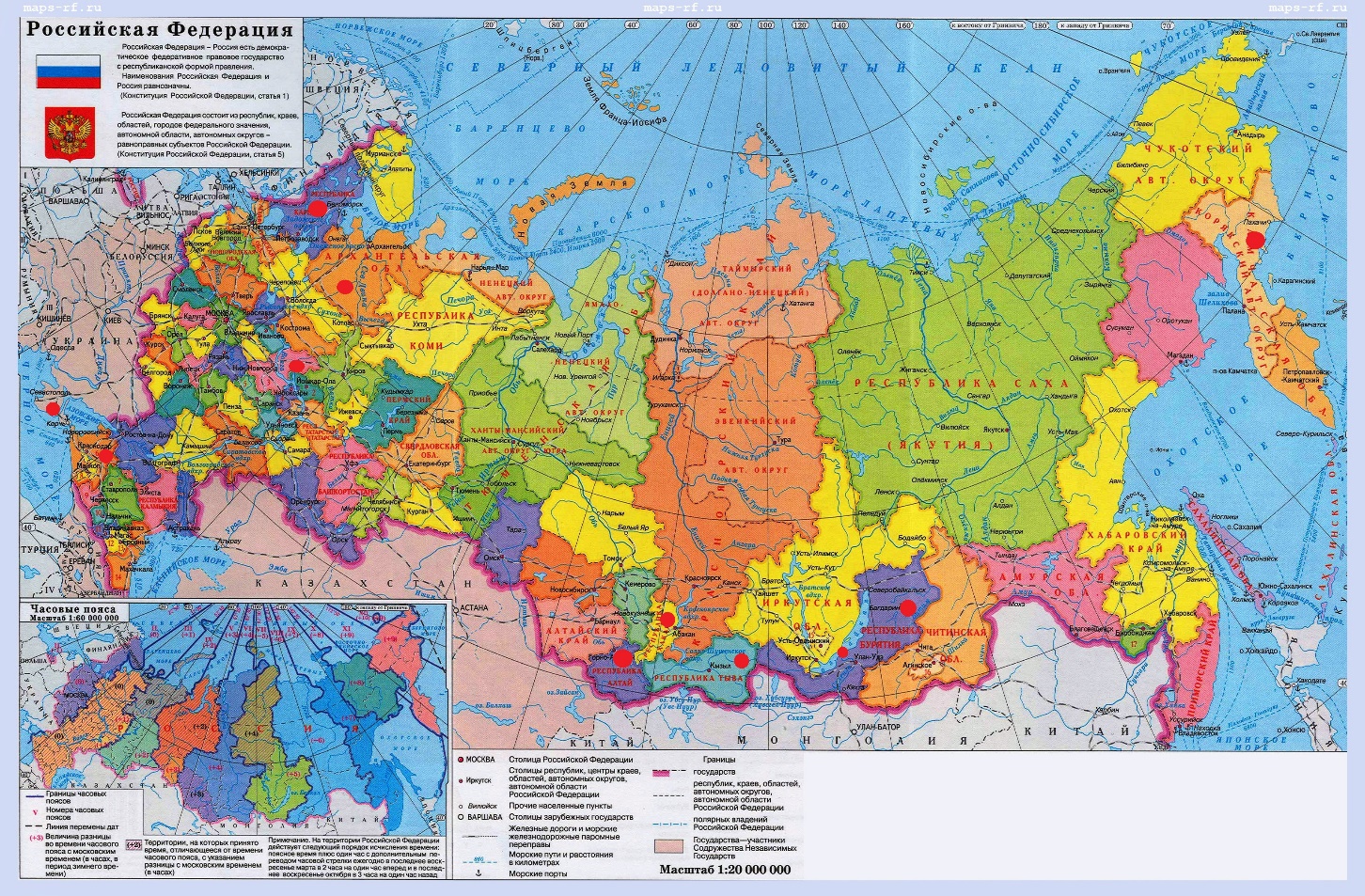 Рис. 7 - "Точки силы" в Российском Федерации [составлен автором]В табл. 9 указаны и описаны основные точки силы на территории Российский Федерации. Табл. 9 - "Точки силы" в Российском Федерации [составлена автором]Места силы в Бурятии.В Республике Бурятия есть несколько типов священных мест, обладающих особой ценностью для тех, кто верит или изучает религиозные обычаи: Аршаан (целебные источники), Бариса (шаманские могильники) и Обоо (священные камни или полости,). Некоторые места могут обладать признаками двух или трех типов одновременно. Например, в Баргузинской долине находятся как культовые места для буддистов, так и почитаемые шамански святыни - такие, как  Лик Богини Янжимы, ступа (субурган) Судой-ламы, места службы благодарения и поклонения паломникам - Цурген-Хада и гора Бархан-уула. Самые популяризованные следующие места, приведенные в табл. 10 ниже:Табл. 10 - Почитаемые места силы в Республике Бурятия [составлена автором]Таким образом,  на территории Бурятии расположено довольно большое количество географических областей, которые связаны с важными религиозными или историческими событиями, что дает возможность судить о потенциале при развитии йога туризма, так как "точки силы" является важным фактором для данного направления. А для анализа факторов, которые оказывают влияние на развитие туризма в регионе предлагается проведенный PESTLE анализ. PESTLE анализ - это маркетинговый инструмент, предназначенный для выявления политических (Political), экономических (Economic), социальных (Social) и технологических (Technological) аспектов внешней среды, которые влияют на какой-либо аспект, в данном случае на потенциал туризм в Республике Бурятия. Табл. 11 - PESTLE анализ потенциала туризма в Бурятии [составлена автором]Вывод: согласно проведенному анализу, наибольшим потенциалом для развития туризма в Бурятии обладают экономические и политические факторы, которые напрямую зависят от проводимой политики региональными и федеральными властями, а также бизнес-структурами, они имеют прямое влияние на туристов. А наименьшее значение для развития туризма имеют экологические факторы, так как представляют собой не прямое влияние на туристов.Планы развития туризма в Бурятии.Правительство Республики в 2019 году составило и утвердило Стратегию развития внутреннего и въездного туризма до 2035 года.Стратегия подразумевает комплексный подход к планированию и развитию туристических территорий, уделяя особое внимание таким аспектам,  как транспортная доступность территории, безопасность туристической деятельности, качество услуг и сервиса  туризм, и развитие инфраструктуры. Также план развития рассчитывает создать наиболее благоприятные условия для развития и улучшения туристических зон региона. Наибольшее внимание уделяется мерам по повышению качества услуг и уровня обслуживания в туризма с помощью следующий действий: совершенствование инфраструктуры (введение категорий для объектов размещения),  создания цифровых платформ для туристов с обширным выбором услуг (сайт "ВизитБурятия"), улучшение инфраструктуры, переподготовка кадров и распространение опыта в данной отрасли. Основное положение в Стратегии развития туризма отводится для предпосылок по созданию условий для роста инвестиций в туризм в регионе и также стимулированию инвестиционной активности предпринимателей и формированию инвестиционных проектов.На данный момент Бурятия разделена на специальный 4 туристической привлекательности, где расположены наиболее приоритетные объекты туристского показа с наиболее высоким рекреационным потенциалом, и  где создаются условия для повышения делового интереса к развитию туризма. В регионе находится 5 рекреационных местностей местного значения: рекреационная местность "Байкальский прибой - Калтушная"; рекреационная местность "Лемасово"; рекреационная местность "Баргузинское побережье Байкала"; рекреационная зона "Северо-Байкалькая". Каждая из зон ориентирована на определенного потенциального потребителя и имеет собственные приоритеты для развития в рамках определенного вида туризма. Наиболее приоритетными направлениями развития туризма в регионе считается сельский, образовательный, детский, оздоровительный, экологический, культурный, гастрономический туризм.Наибольшие перспективы для развития туризма в Республике с точки зрения инвестиционной деятельности - деловой и активный. А наиболее перспективным видом является оздоровительный. Министерство туризма Республики Бурятия работает над развитием данного направления. Так, планируется предпринять следующие меры:-Провести работы по присвоению состояния оздоровительных территорий республиканского и местного значения источникам региона;- формирование списка инженерных, транспортных и энергетическая инфраструктура для объектов санаторно-курортного комплекса субъектов Российской Федерации и их включение в государственные программы Российской Федерации;Также, учитывая огромное количество природных источников (более 300), были определены наиболее перспективные в плане развития турима, которые были включены в Дорожную карту по развитию оздоровительных территорий и курортов в Бурятии. В 2019 году на мероприятии "День Инвестора", который проходил в республике, представители ООО «Курорты Бурятии» поделились о ближайших планах по реновации старейших курортов, таких как «Аршан» и «Горячинск». Кроме того, ООО «Грин Флоу Байкал», построившей гостиницу «Роза Хутор» в Сочи, решило реализовать проект и в Бурятии. Так отель с 180 кроватями 4-звездочного уровня, который будет соответствовать принципам Healing Hotels of the World, должен начать функционировать в 2021 году.[28]2.3 Географической распределение турпотоковНа данный момент йога туризм принято считать частью оздоровительного вида туризма. В 2018 году доля оздоровительно туризма в мире составила 4,5 трлн. долл. США.[5] С 2015 года по 2017 года данная отрасль увеличивалась на 6,4%  каждый год: с 3,7 трлн. долл. США до 4,2 трлн. долл. США, что составляло темп почти в два раза быстрее, чем мировой экономический рост (3,6%  в год, по данным Мирового Валютного Фонда).[5] Индустрия оздоровительного турима представляет около 5,3% мирового экономического производства.[5]Так, в 2017 году было совершено около  830 млн. международных и внутренних оздоровительных поездок, что составляло 17% от всех расходов на туризм.[5]Международные оздоровительные туристы тратила около 1528 долл. США за поездку, что на составляет на 53% больше, чем у обычного международного туриста.[5]Global Wellness Institute прогнозирует, что оздоровительный туризм вырастет  на 7,5% к 2022 году, что составляет более значительный рост, чем прогнозируемый темп в 6,4% для общего мирового туризма.[5] Также ожидается, что в 2022 году общие расходы на оздоровительный туризм составят более 919 млрд. долл. США, что составит 18% от мирового туристского рынка.[5] Кроме того, поездки с оздоровительными целями  будут расти на 8,1% ежегодно и составят 1,2 млрд. долл. США поездок к 2022 году.[5] Такой оптимистичный прогноз по росту согласуется с ожидаемым притоком туристов  и денежных средств во многих секторах, которые уделяют внимание здоровью, такие как  фитнес, йога туризм и т.дБолее чем 50% прирост от прогнозируемого роста расходов на оздоровительный туризм к 2022 года будет проходиться на страны  Ближнего Востока, Северной Африки, Азиатско-Тихоокеанского региона. Для наглядности представлена табл. 12 по росту туристской отрасли оздоровительного туризма в регионах мира  в 2017 года по 2022 год.[5]Табл. 12- Рост туристской отрасли оздоровительного туризма в регионах мира  в 2017 года по 2022 год [составлена автором]Приведенные выше данные подтверждают лидирующее положение Азиатского региона в оздоровительном туризме. У каждой дестинации есть свои отличительные черты и специализация относительно здоровья, связанные с его местной культурой, климатом, историческими аспектами. Поэтому регионы различаются по своим специализациям в сфере оздоровительного туризма. В Азиатском регионе в основном представлены такие виды оздоровительного туризма, как йога туризм (Индия) и аювердические ретриты (Индия), медицинские осмотры (Тайланд, Китай). Так за последние 5 лет число туристов, путешествующих с оздоровительными целями в  Азиатско-Тихоокеанский регион выросло более чем на 60% в большинстве стран региона.[5] Так, количество поездок с оздоровительными целями с 2015 года по 2017 год было совершено 257.6 млн., лидером по принятию туристов в 2017 году стал Китай - 7 724 человек,  Таиланд - 5 691 человек, Индонезия - 5 183 человек, Индия - 4 542 человек и Малайзия - 3 331 человек.[5] Всего затраты на оздоровительный туризм составили 136.7 млрд. долл. США, а к 2022 году они вырастут на 13%.[5] Средний расход туриста во время поездки составлял 1 741 долл. США для иностранных туристов и 268 долл. США для внутренних путешествующих соответственно.[5]Страны Южной Азии стараются максимально развивать и извлекать выгоду из растущего глобального интереса к йоге, медитации и аюрведическому здоровью для развития нишевого туризма. Так, в Индии в 2016 г.  была создана Национальная комиссия по продвижению медицинского и оздоровительного туризма. Стратегия по развитию по этих направлений включает меры включают рекомендации по качеству обучения, финансовой помощи и вложение инвестиций для потенциальных оздоровительных центров. В свою очередь Шри-Ланка на данный момент активно развивает и продвигает оздоровительный туризм с аюрведическим уклоном. В Китае оздоровительный сектор имеет очень большую емкость, хотя и обслуживает, в основном, внутренних путешественников. Интерес к оздоровительным путешествиям продолжают расти среди китайских потребителей, акцент делается на традиционной китайской медицине: фитотерапия, цигун, медитация и боевые искусства. Конференция по оздоровительному туризму, состоявшаяся в 2016 году, создала толчок для развития и организации специализированных конференций здоровью и оздоровлению, включая "Wellness China Expo", для продвижения продуктов оздоровительного туризма.[30]В Европе серия опросов общественного мнения, регулярно проводимая от имени Европейской комиссии, выяснила, что среди опрошенных 30 000 европейцев в 33 странах, 13% указали, что оздоровительный и сопутствующие этому процедуры были их первичной или вторичной мотивацией для путешествий в 2015 году.[5] Также, согласно данным этого опроса,  в некоторых странах первичной мотивацией к поездкам являются оздоровительные цели, так в Исландии - 19% респондентов заявили об этом, в Швеции - 17%, в Венгрии - 16%, в Словакии - 15% и в Чехии - 10%.[5] По количеству прибытию зарубежный оздоровительных путешественников в Европе лидирует Австрия - 7 000 человек, затем Франция - 6 840 человек, Германия - 6 197 человек, Испания - 4 109 человек и Швейцария - 4 070 человек.[5]Индустрия оздоровительного туризма региона активно использует свои исторические активы для модернизации инфраструктуры (санатории, спа-курорты т.д.), чтобы привлечь нового потенциального потребителя. Во многих регионах правительство стремится развить данный вид туризма, чтобы страна могла занять определённую нишу, снизить сезонность туризма в целом, разнообразить спектр предоставляемых туристских услуг и содействовать развитию местных сообществ и малого бизнеса в целом. Так Италия запустила проект "Terme d’Italia", направленный на стимулирование спроса оздоровительных курортов в нескольких регионах В 2017 году страны  региона затратили 210.8 млрд. долл. США на развитие данного вида турима, к 2022 году планируется увеличить вложения на 5.5%, средний иностранный турист затрачивал на поездку около 1209 долл. США, а внутренний турист 594 долл. США.[5]Если говорить о других регионах мира, то более 1/3 штатов в США в настоящее время способствуют продвижение той или иной формы оздоровительного туризма. В 2017 году регион принял  9 360 оздоровительных туристов, затраты на сектор составили 241 млрд. долл. США с 2015 по 2017 года, до 2022 года они планируют увеличить расход на 5.2%.[5] Обычный въезжающий турист тратил около  3285 долл. США, а внутренний около 1 058 долл. США.[5] В основном курорты сосредоточены в западной части Соединенных Штатов: Сан-Франциско, Флорида, Лос-Анджелес. Так, согласно данным Global Wellness Institute, в США по состоянию на 2017 насчитывалось около 2500 оздоровительных курортов, а по данным исследования International Spa Organization в 2017 году, 42% опрошенных заявили, что гостиничный и курортный сектора являются главными трендами туризма.[5]Карибский регион, который активно работает над имиджем в качестве оздоровительного центра. Так по региону было затрачено 34,8 млрд. долл. США на развитие этой ниши, а к 2022 году планирует увеличить сумму на 9.5%.[5] Средний расход иностранного туриста на поездку составлял 1076 долл. США.[5] По количеству прибытию зарубежный оздоровительных путешественников в регион лидирует Мексика - 9 285 человек, Чили - 1 139 человек, Доминиканская Республика - 828 человек, Коста-Рика - 791 человек и Эквадор - 971 человек.[5] Общая направленность предложений  варьируется от термальных источников до курортов и оздоровительных санаториев. Так, в Бразилии в 2017 году было потрачено около 242 млн. долл. США на разработку и расширение парка  "Foz de Ignaçu" с самым большим в мире искусственным термальным пляжем.[5]Страны Северной Африки и Ближнего Востока заметно продвигают оздоровительный туризм в рамках национальных туристических программм, однако многие фокусируются только на курортах (например, Дубаи, Абу-Даби, Катар, Марокко и Египет). Так с 2015 по 2017 года затраты на развитие оздоровительного туризма в регионе составили 10.7 млрд. долл. США, к 2022 году планируется увеличение суммы на 11.5%, средний расход за поездку иностранного туриста составил 1305 долл. США и 380 долл. США для внутреннего туриста.[5]Такие страны, как Иордания и Израиль продвигают разнообразные типы оздоровительного туризма, который основывается на курортах Мертвого моря. Некоторые африканские страны продвигают оздоровительный туризм, например, Маврикий, Намибия, Южная Африка и Танзания, которые  в основном, специализирующиеся на спа-предложениях. Для сравнения, в 2013 году Global Wellness Institute провел исследование, в Африке не было стран, которые бы предлагали данный вид туризма в целом.[5] На данный момент многие направления переместились  в оздоровительные центры и добавились такие предложения для туристов, как «сафари осознанности», «йога в пустыне» и «процедуры для тела», и все это основывается на традиционных африканских методах лечения и терапии. Так страны Африки, не включая регионы Северной Африки, приняли 6.5 млн. оздоровительных туристов с 2015 года по 2017 год, затраты составили 4.8 млрд. долл. США,  а к 2022 году планируется их увеличение на 11%.[5] Средний въезжающий турист тратил 1 215 долл. США, а внутренний 194 долл. США.[5] Самыми посещаемыми регионами были ЮАР - 1 466 человек, Кения - 212 человек, Ботсвана - 197 человек, Маврикий - 184 человек и Танзания - 169 человек.[5]Индустрия йоги прочно укрепилась в оздоровительной индустрии. Повышенный интерес к данной дисциплине в значительной степени вызван развитием оздоровительной индустрии. Йога зачастую используется как терапия при физических или психических заболеваниях. Согласно данным International Luxury Travel Market в 2018 году женщины для ретритов выбирают следующие страны: Бали, Мальдивы, Тайланд, Филиппины, Шри-Ланка - и 63% от совершенных путешествий составляли ретриты по йоге и медитации.[31]Согласно данным сайта "BookYourReatreats" самыми популярными дестинациями для йога туризма в 2018 году стали следующие страны.[32]Индия, Ришикеш  Согласно статистике по туризму в этом штате, за 2017 год он привлек 1,42,102 иностранных посетителей.[32] В обзоре Всемирной туристской организацией, утверждается, что 58,2% иностранных туристов посетили штат в рекреационных и культурно-познавательных целях,  21,9% -  в оздоровительных  и около 19,4% - по религиозным соображениям.[5] Основные потоки туристов составляю такие страны, как Австралия, Италия, Германия, США, Израиль и Непал.Для развития йога направлений Ришикеш принимает ежегодный международный фестиваль йоги в первую неделю марта с 1989 года, город даже удостоился названия «Йога Столица мира», так как тут находится множество центров йоги, которые привлекают туристов.Индия, ГОА В 2018 году остров принял 7 081 559 внутренних туристов, что составляет один из самых высоких показателей  среди всех штатов Индии.[37] Число иностранных туристов составило 933 481 человек из 141 страны мира.[37]ГОА имеет характерные индуистские духовные традиции и культурное и наследие Индии, что делает его привлекательным туристическим направлением, особенно для йога туристов.Испания, Ибица   С января по сентябрь 2019 года более 3,54 млн. туристов посетили Ибицу.[38] Из них 871 000 составляют туристы из Великобритании, далее следует Испания - более 600 000 человек , Италия - более 400 000 человек, Германия - более 250 000 человек и Франция- более 150 000 человек. [38]Испания стабильно поднималась в ежегодных списках на "BookYourReatreats", а в 2017 году была на 4 месте среди лучших направлений для занятий йогой.[32]Индонезия, Бали Остров Бали в 2018 году принял 9,75 млн. местных туристов, а общее количество  международных посетителей составило 6096 581человек.[39] Согласно данным,   китайские туристы составляли 19,38% рынка в марте 2019 года, за которыми следуют австралийцы - 18,46%, индийцы - 5,86%, США - 5,03% и Великобритания - 4,75%. [39]Йога поездки становятся все более популярными на Бали.  Темпы роста туризма и интереса к йоге продолжает стимулировать индустрию, почти во всех туристических  городах, например, Кангу, Семиньяк, Кута, Улу-Вату и Убуд, туристы могут найти множество совершенно разных студии по занятиям йогой. Йога Фестиваль "BaliSpirit", который проходит в Убуде, проводится ежегодно в течение последних десяти лет, в 2017 году он привлек более 7 000 посетителей из более чем 50 стран, на нем желающие могут позаниматься йогой, медитацией и работой с дыханием.[32] Также на острове каждый год отмечается Всемирный День Йоги, который в каждом городе проходит по разному.Таиланд, Самуи В 2017 году число туристов, посетивших Таиланд, составило 38,28 млн. человек, а в 2019 году уже 39,80 млн. человек.[33] Основная часть туристов из материкового Китая. По данным туристической статистик Таиланда, в 2019 году ожидалось посещение 55 круизных судов на остров Самуи, в среднем со 2 500 туристов.[33] Планируется, что в 2020 году 62 круизных корабля пришвартуются на острове.[33]Исходя из всех проведенных данных, можно сделать выводы, что Республика Бурятия обладает следующими факторами: природная составляющая, историческая, культурная и религиозная обусловленность. Несмотря на то, что туризм в регионе находится на этапе становления, он имеет широкие перспективы, в частности йога направление, так как мировые тренды показывают большое интерес к данной сфере и активно развивают данное направление, спрос на которое возрастает. Для этого предлагается создать оригинальный тур. продукт, который будет способен привлечь туристов и инвесторов в регион. ГЛАВА 3 РАЗРАБОТКА РЕКОМЕНДАЦИЙ ПО РАЗВИТИЮ ЙОГА ТУРИЗМА В РЕСПУБЛИКЕ БУРЯТИЯ3.1. Выявление проблем в развитии йога-туризма в БурятииДля того чтобы выявить главные проблемы в развитии йога туризма в Республике Бурятия  необходимо рассмотреть положения Стратегии развития внутреннего и въездного туризма в регионе до 2035 года, которая была утверждена правительством республики от 28.11.2019 года.[34] Финансирование и меры развития оздоровительно туризма в Бурятии. Финансирование и меры по развитию оздоровительного туризма в Бурятии. В 2019 году Ростуризмом было выделено около 340 млн. руб. на развитие туризма. В 2020 году, согласно Стратегии развития внутреннего и въездного туризма 2019-2015 годов регион ожидает более широких финансовых вложений. В целом, Республике планирует получить 5 млрд. руб. на развитие туристской отрасли. Бурятия планирует получить 2 773 млн. руб. дополнительных инвестиций на развитие туризма и отдельных туристских проектов.[35] Также планируется, что будет выделено 20 млн. руб. на благоустройство мест туристского показа, 20 млн. руб. на субсидии малого предпринимательства в сфере туризма и 5 млн. руб. субсидий на поддержку проектов по развитию туризма.[35] Главными задачами являются до 2035 года является:- увеличение объема платных услуг, оказанных туристам, до 8,8 млрд рублей;- увеличение количества граждан Российской Федерации, помещенных в коллективные средства размещения, до 1200 тыс. человек;[34]- увеличение количества иностранных граждан до 300 тыс. человек, размещённых в коллективные средства размещения- увеличение суммы заемных средств из внебюджетных источников финансирования инвестиционных проектов (накоплений) до 15 млрд. руб.[34]Для развития оздоровительного туризма планируются следующие действия:- реогранизация оздоровительных курортов, который действуют сейчас, "Аршан" и "Горячинск", то есть улучшение материальной базы и повышение качества услуг;- присвоение источникам (около 300 лечебных источников находятся на территории региона) статуса лечебно-оздоровительных местностей республиканского и местного значения;- создания специального списка лечебно-оздоровительных курортов и местностей , которые нуждаются в модернизации, для соответствия нормам СанПиНа, и включение их в программы государственного развития;- создания специального списка лечебно-оздоровительных курортов и местностей, имеющих потенциал для создания санаторно-курортных территорий для инвестиций;- предоставление информации о туристском потенциале лечебно-оздоровительных курортов и местностей на портале Russia.Travel;- участие в международных туристских выставках для презентации лечебно-оздоровительных курортов и местностей.Таким образом, создание современного санитарно-курортного комплекса и его последующее развитие является приоритетной задачей при развитии оздоровительного туризма в Бурятии. Йога туризм не является приоритетным развитием согласно данным стратегии, так как внимание уделяется санаториям и специальным оздоровительным комплексам на базе минеральных источниковКадры.Министром туризма в Республике Бурятия является Мария Бадмацыренова, само министерство не имеет подразделений, который отвечают за развитие конкретных направлений, бюджет выделяются на развитие туризма в регионе в целом, а министерство направляет на его на какую-либо область и отдельный вид. В стратегии по развитию оздоровительного туризма не подразумевается подготовки специальных кадров, которые специализировали на развитии данного направления. Для примера, в Индии министерство туризма взаимодействует с министерством йоги, аюрверды, унани, сиддхи и гомеопатии ("AYUSH" или "АЮШ"). Они совместно продвигают регионы как центр для йога туризма и занимается вопросами медицинского и оздоровительно туризма, но как отдельных направлений от йога туризма.Однако для развития такого необычного направления на начальном этапе необходимы специалисты, обладающих специальными знаниями и навыками: знакомы с психологическими аспектами, культурой йоги, ее историей, примерами развития данного направления в других странах. В столице республики на данный момент только 4 высших учебных заведений осуществляют подготовку кадров по специальности "Туризм": Восточно-Сибирской государственный университет технологий и управления, Бурятский государственный университет  им. Д.Банзанова, Бурятская государственная сельскохозяйственная академия им. В.Р.Филиппова, Восточно-Сибирской государственный институт культуры.  Транспортные особенности  территории. Удаленность региона от Москвы составляет 5624 км., что сказывается на транспортной доступности для многих туристов. Так, на данным момент аэропорт "Байкал" в городе Улан-Удэ принимает 10% тур. потока в регион, он осуществляется регулярное международное авиационное сообщение с городами Улан-Батор, Сеул, Пекин и Маньчжурия.[34] Но нуждается в модернизации при увеличении туристского потока, так как на данном этапе его пропускная способность составляет 5 самолетовылетов в час, а пассажирский терминал может единовременно обслуживать 400 человек в час.[35]Например, из города Санкт-Петербург нет возможности перелета без пересадки в Москве, что может составлять проблемы для туристов. Это сказывается на доле затрат на трансфер при организации туров. Также уровень ранка транспортных услуг мало развит, а расстояния, покрываемые во время туров, большие.  Около 33% туристов прибывают железнодорожным транспортом  по Восточно-Сибирской железной дороге, основным стоики которое есть только в городах Улан-Удэ и Наушках, что влияет на доступность остальных городов для туристов. Большинство туристов используют наземный транспорт - 53% это  магистрали и автодороги, на которых, согласно положению правительства о развитии туризма, необходимо обустроить санитарные стоянки на туристических маршрутах,  развитие сети федеральных, региональных и местных автодорог, востребованных для развития туризма (на автодороге федерального значения М-55 "Байкал" пункты питания расположены в среднем через каждые 40 - 50 км., 16 пунктов медицинской помощи и 26 автозаправочных станций).Информационное обеспечение.Отсутствие продвижения территории как дестинации для йога туристов. Не смотря на то, что республика учувствует в таких туристских мероприятиях, как "Интурмаркет", "Путешествия и туризм/MITT" в г. Москва, "ITB" в г. Берлин (Германия), "ITM" в г. Улан-Батор (Монголия), а также "Байкалтур" в г. Иркутск и ежегодно организует мероприятие Baikal Travel Mart для повышения туристкой привлекательности всего региона, йога туризм не рассматривается на данном этапе как направление. Так, исходя из стратегии развития туризма, основными видами для развития является экологический туризм, туризм на особо охраняемых природных территориях, сельский туризм, детский туризм, социальный туризм, культурно-познавательный туризм, оздоровительный туризм, гастрономический туризм, активный туризм, деловой туризм и промышленный туризм. Это свидетельствует о том, что будут проведены соответствующие мероприятия по формированию бренда дестинации и приведенных видом туризма как ее отличительных черт. Планируется использовать весь спектр коммуникаций, включая меры событийного, представительского характера, межкультурные коммуникации, рекламу и информирование, с целью позиционирования Республики Бурятия как международного центра туризма на востоке России. Однако йога туризм, который на данном этапе своего развития принято относить к оздоровительному, там не присутствует. Это было замечено при описании мер, которые будут приняты для развития оздоровительного туризма и формирование его как одного из брендов региона. Таким образом, на данный момент такие факторы как кадровое обеспечение, транспортная доступность региона, инвестиции, позиционирование территории и перечень развития отдельных видов туризма в Бурятии, позволяют сделать вывод, что развитие йога туризма испытывает проблемы в данном перспективном регионе.3.2 Формирование оригинального туристского продуктаВ качестве мероприятия по развитию йога туризма в Республике Бурятия предлагается создание йога тура.Цель – создать новый турпродукт для небольшой группы, который позволить совместить йога практику с культурным и природным аспектом йоги.До начала разработки тура, с помощью данных российского медиохолдинга "РБК",  можно сделать следующие выводы относительно потенциальных потребителей:В 2016  г. около 41 млрд. рублей было потрачено на занятия йогой среди россиян;[17]64% от числа занимающихся имеют высшее образование;[17]74% занимающихся имеют средний доход и выше среднего;[17]Около 50% практикующих помимо физических упражнений занимаются медитацией;[17]80% занимающихся женщины;Примерно 1 млн. 37 000 практиковали йогу в 2017 году;[17]Таким образом, можно сделать следующие выводы относительно потенциальных клиентов:Потенциальный потребитель – преимущественно женщины от 25 до 50 лет;Достаток  средний уровень и выше среднего;Регулярные занятия йогой/посещение йога или фитнес центров;Интерес к традициям и культуре йог.Разработка йога тура подразумевает создание  предложения, которое включает в себя место отдыха и средства размещения, продолжительность тура, количество участников. Исходя из вышесказанного, предлагается следующий тур:Описание маршрута.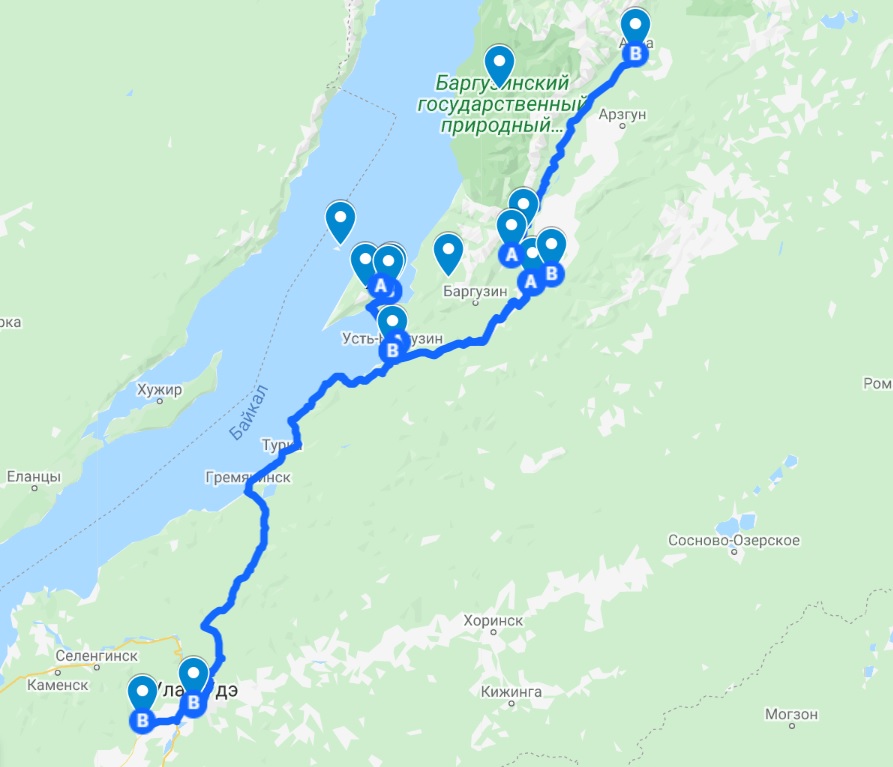 Рис. 8 - Маршрутная карта тура [составлен автором]Программа тура содержится в Приложение 6, достопримечательности в рамках тура содержатся в Приложении 7.Прилет в Улан-Удэ, экскурсия по городу и  посещение Иволгинского дацана;Переезд из Улан-Удэ в пос. Усть Баргузин: Улан-Удэ - Баргузинская долина (Бухэ-Шулун) -  Ининский сад камней - пос. Усть Баргузин;Пос. Усть Баргузин - мыс Катунь - треккинг на полуостров "Святой нос" - пос. Усть Баргузин;Свободный день в пос. Усть Баргузин;Пос. Усть Баргузин - село Алла - пос. Усть Баргузин;Пос. Усть Баргузин - экскурсия "Тропы испытания" на территории Забайкальского национального парка - пос. Усть Баргузин;Пос. Усть Баргузин - дацан Баргузинский -  село Улюн-  село "Ярикта" - пос. Усть Баргузин;Пос. Усть Баргузин - Ушканьи острова - Пос. Усть Баргузин;Свободный день в пос. Усть Баргузин;Отъезд из пос. Усть Баргузин в аэропорт "Байкал" в Улан-Удэ.1 день8-10  - Встреча туристов в аэропорту и размещение в отеле,12-13.30 - Обзорная экскурсия по городу,14-15.30 - Обед в кафе "Баатарат Угро",16-17.30 - Экскурсия по Иволгинскому дацану,18.00 - Возвращение в отель.2 день7.00-8.00 - Подъем и завтрак в отеле,9.00 -Выезд,12.00 - 15.40 - Обед на тур. стоянке, посещение объектов в Баргузинской долине,17.00 - размещение в гостиничном комплексе в пос. Усть Баргузин18.00-19.30 - Йога практика,19.30 - Ужин,21.00 - 22.00 - Лекция по йоге.3 день7.00-8.00 - Подъем и йога практики,9.30-10.30 - Завтрак,11.00- Выезд на полуостров,12.00-16.00 - Треккинговая прогулка + йога,17.00-19.00 - Возвращение в пос. Усть Баргузин, практики,19.30 - Ужин20.30-22.00 - Лекция по йоге.4 день8.00 - Подъем и утренние практики,9.30 - Завтрак,11.00 -14 .00 - Прогулка к озеру и практики,14.30-15.30- Обед,15.30-18.00 - Свободное время, возможны практики/баня,19.00-20.00 -Ужин,20.00 - 21.30 - Лекция по йоге.5 день7.00-8.00 - Утренние практики,9.00-10.00 - Завтрак,10.30-18.30 - Посещение села Алла,19.30 - Ужин,21.00-22.00 - Лекция по йоге.6 день7.00-8.00 - Утренние практики,9.30 - Завтрак,10.30 - 17.00 - Экскурсия по Забайкальскому нац. заповеднику,19.00 - Ужин7 день7.00-8.00 - Утренние практики,9.00-10.00 - Завтрак,10.00 - 16. 00 - Посещение села Улюн, села Ярикта и Баргузинского дацана.17. 00 - 18.30  - Практика йоги, 19.30 - Ужин.8 день7.00-8.00 - Утренние практики,9.30 - Завтрак,10.30 - 17.00 - Экскурсия на Ушканьи острова,18.00 - 19.00 - Практика йоги,19.30 - Ужин,21.00-22.00 - Лекция по йоге.9 день8.00 - Подъем и утренние практики,9.30 - Завтрак,11.00 -14 .00 - Прогулка к озеру и практики,14.30-15.30- Обед,15.30-18.00 - Свободное время, возможны практики/баня,19.00-20.00 -Ужин,20.00 - 21.30 - Лекция по йоге.10 день7.00-8.00 - Утренние практики,9.30 - Завтрак,11.00 - Выезд в аэропорт Улан-УдэТабл. 13 - Описание тур.продукта [составлена автором] Экономическое обоснование турпродукта.Далее представлена калькуляция йога тура для 8 человек. Индивидуальные расходы туристов включают в себя затраты на проживание и питание по программе тура и представлены в Приложении 4. Групповые расходы включают услуги йога инструктора, транспортное обслуживание, въезд на территорию заповедника, экскурсионное обслуживание, рекламные расходы, а также дополнительные расходы (суточные водителю) и представлены в Приложении 5. Технологическая карта туристского путешествия представлена в Приложении 1,  информационный лист в Приложении 2 и паспорт трассы туристского похода в Приложении 3. В таблице 14 представлен расчет стоимости туров. Табл. 14 - Расчет стоимости тура [составлена автором]Общая стоимость тура за группу (групповые и индивидуальные расходы): 409 250 руб Стоимость тура на 1 человека (групповые и индивидуальные расходы): 51 157руб.Прибыль организации+налог=25%, где  15% - это налог/агентские и 10% - это прибыль.Итого стоимость за группу :  511 563 руб.Итого стоимость за человека: 63 496руб.Для расчетов выручки тура за сезон представляется табл.15.Табл. 15 - Расчет выручка тура за сезон [составлена автором]Ниже приведены расчеты в описательной форме.Выручка за сезон:Планируется реализовывать 2 группы в месяц с июня по сентябрь=8 групп511563*8= 4092504 руб.Маржинальность турпродукта=сумма переменных и постоянных затратПеременные затраты=транспорт, экскурсии, жилье, питание337 400руб.Постоянные затраты= йога инструктор, реклама71 850 руб.Маржинальность турпродукт:  409 250 руб.Валовая маржа=разность между выручкой и суммой переменных затрат за сезонСумма переменных затрат на сезон= 337 400*8= 2699200 руб.Валовая маржа= 4092504 - 2699200 =1393304 руб. Далее определим удельный вес валовой маржи.Вал маржа/сезон выручка=1393304/4092504 =0,34Порог рентабельности=отношение постоянных затрат к удельному весуСумма постоянных затрат за сезон= 71850*8= 574800 руб.Порог рентабельности=574800/0.34=1690589 минимальная выручка для покрытия расходовПорог рентабельности: 1690589  /стоимость за группу 511563= 3,3Нужно отправить не менее 4 группЧистая выручка: сезонная выручка – сумма всех затрат: 4092504-409250*8 =818504 руб.Точка безубыточности: постоянные затраты/ цена реализации-переменные затраты на 1 человека)= 71 850/63496-4217= 3,36Все варианты тура рассчитаны на 10 дней / 9 ночей.  К организационной стороне мероприятия относится постоянное проведение физических и медитационных йога практик с сертифицированным тренером, а также дополнительные варианты отдыха (баня). Проведение семинаров по йоге включено в программу. Подробное описание программы тура представлено в Приложении 6.Перечень дополнительных услуг.Табл. 16 - Перечень дополнительных услуг [составлена автором]Проживание и питание в рамках тура.В рамках десятидневного тура предусмотрено проживание в следующих местах: гостиница "Улан" в городе Улан-Удэ (1 ночь) и гостевой комплекс "Синдбад" в поселке Усть Баргузин (8 ночей). Гостиница "Улан" расположена в 11 км. от аэропорта "Байкал", по адресу проспект 50-летия Октября 32, до центра города расстояние составляет 1 км., средний рейтинг на платформе бронирования Booking составляет 8.9, звездность гостиницы составляет 3 звезды. Проживать туристы будут в комфортабельных одноместных номерах со всеми удобствами: WI-FI, кондиционер, ванная, телевизор т.д. В стоимость номера входит завтрак: каша, яичница, тосты, яйца, сладкая булочка, чай.Гостевой комплекс "Синдбад" расположен в поселке Усть Баргузин, в 1 км. от пляжа на берегу Байкала, по адресу Сосновая ул. 1. Рядом с комплексом расположен живописный лес. Проживать туристы будут отдельно стоящих домиках по 2 человека со всеми удобствами: телевизор, тумбочки прикроватные, стол обеденный, диван, холодильник, чайник, туалет и душ в отдельной комнате, теплые полы, обогреватель.Питание будет производиться на базе этой же гостиницы, оно будет трехразовое: завтрак, обед и ужин. Есть возможность вегетарианского меню, которое и будет включено в тур. Во время экскурсий сух.паек будет состоять из обеда, предоставляемого этим комплексом. В гостиничном комплексе есть банный комплект (вместительность 6 человек), который можно посетить за доп. плату.В стоимость тура включено: Проживание по программе;Услуги гида и йога инструктора;Питание;Экскурсионное обслуживание;Проезд по программе.В стоимость тура не включено:Проезд до Улан-Удэ и обратно;Посещение бани в пос. Баргузин на базе гостиничного комплекса "Синдбад" (1000 руб./6 чел. на 2 часа);Страховка;Питание по дороге в из Улан-Удэ в Баргузинскую долину.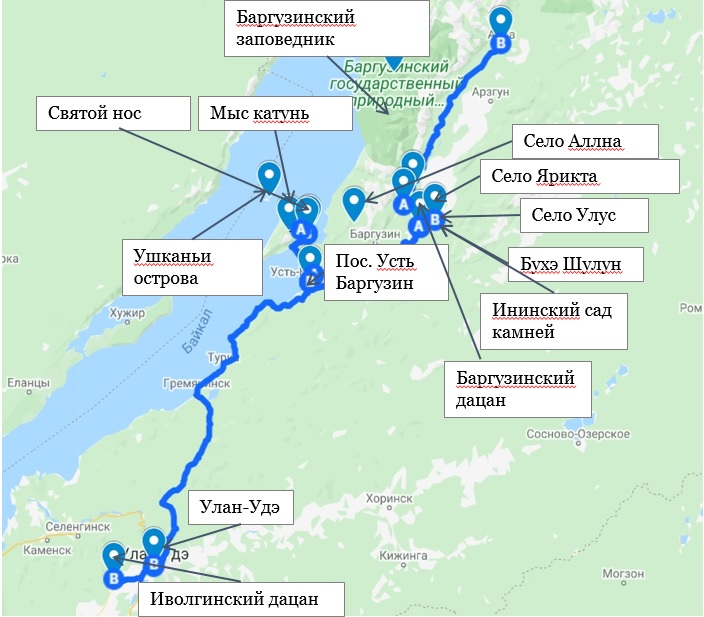 Рис. 9 - Карта-схема маршрута [составлен автором]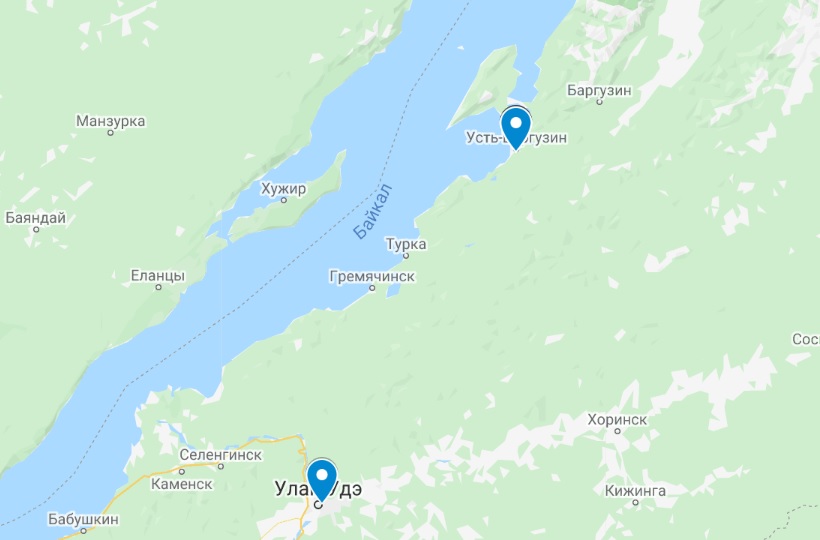     Рис.10 - Расположение жилья в рамках тура [составлен автором]Мероприятия по продвижению туристского продукта.Сбыт туристского продукта может быть осуществлен через следующие каналы: - прямые продажи потребителям в офисе,     	- продажи туристского продукта потребителям через Интернет-сайт предприятия, - продажи через туристские агентства. Основные рекламные средства для продвижения тура:1. Выставочные мероприятия – необходимо участие в различных выставках и конференциях, посвященных туризму.2. Интернет платформа – это будет основным направлением для продвижения данного тур. продукта. Производиться будет через йога сообщества, йога центры, йога магазины на базе платформ ВКонтакте и Instagram, как наиболее популярных в России и ориентированных на целевую аудиторию продукта, возможно взаимодействие с сообществами, которые посвящены путешествиям.  Для этого будет размещаться специальная реклама (информация о туре) в аккаунтах сообществ. На базе платформы Instagram реклама также будет осуществляться в помощью таких рекламных инструментов, как таргетная  (поиск целевой аудитории в соответствии с заданными параметрами) реклама, взаимодействие будет проходить  с йога-аккаунтами (студии, образовательный аккаунты).Также необходимо использование контекстной рекламы на сайтах Google и Яндекс. Рекламная компания рассчитана на 3 месяца до начала сезона. Реклама в соцсетях примерно 15000 руб. в месяц за одну соцсеть. (1 пост с информацией от 400 до 1000 рублей в 1 группе в ВКонтакте. Пост с информацией о туре в Instagram от 1000 руб., 2-3 сторис от 300 руб., цена за настройку тагретной рекламы в день устанавливается по желанию, рекомендуемая цена от 700. руб.) Реклама в поисковых системах примерно 20000 руб. за первичную настройку (установку) и далее около 5000-10000 руб. в месяц за поддержку.3.3 Перспективы развития йога туризмаВ предыдущей части исследование были названы главные проблемы при развитии йога труизма в Республике Бурятия. Ключевыми факторами, препятствующими развитию данного направления, являются отсутствие кадрового потенциала, слабая маркетинговая политика, транспортные особенности территории. Для решения обозначенных проблем существует несколько перспектив.Улучшение информационного обеспечения.На данный момент, при популяризации туризма в Бурятии упор делается на позиционирование региона как культурно-познавательного или природного центра. Несмотря на то, что в стратегии развития туризма предусмотрено развитие оздоровительного туризма, йога туризм пока не выделяют как возможное направление для развития туризма. Чтобы информационное обеспечение о таком направлении в Бурятии улучшилось, необходимо составить план по продвижению и созданию имиджа, используя  различные ресурсы: интернет  (создание раздела на сайте "Визит Бурятия", развития на базе платформы Instagram), сотрудничество с туроператорами и обеспечение информационной поддержки тех, кто занимается данным направлением, участие в мероприятиях и туристских выставках с отдельным стендом и информацией о йога туризме. Также ознакомление с международным опытом взаимодействия с потенциальными клиентами поможет понять механизм развития данного направления. Все выше перечисленное способно помочь улучшить информационное обеспечение йога туризма для его развития в Бурятии.Создание и продвижение йога туров.Исходя из потенциала Бурятии, такое мероприятие как создание и продвижение йога туров на республиканском уровне будет, безусловно, способствовать развитию данного направление в регионе. Иными словами, разработанная на уровне местного правительства, концепция йога туров будет способствовать развитию и продвижению Бурятии как йога дестинации, для чего могут быть приняты следующие меры:· включение концепции развития йога туризма в стратегию развития как часть оздоровительного туризма;· взаимодействие с туроператорами, которые заинтересованы в йога туризме;· создание имиджа региона как йога дестинации, обладающей культурными и природными предпосылками для этого;·  внимание при участие в международных и всероссийских туристских выставках; · продвижение на уровне региона и в социальных сетях.Для продвижения турпродукта в Интернете необходимо создание или дополнение существующего сайта "Визит Бурятия" веб-страниц, посвященных йоге и туризму в Бурятии, информирование о дестинации и их интеграция с имеющимися предложениями на рынке. Также выход на платформу Instagram позволит привлечь новую аудиторию и потенциальных туристов.Улучшение инфраструктуры региона.Для Республики Бурятия основные задачи по развитию йога туризма представлены усовершенствованием туристской инфраструктуры, включая строительство современных отелей, располагающих необходимыми условиями для проведения физических практик и лекций, развитие транспортной инфраструктуры (расширение мощностей главного аэропорта, улучшение качества дорог), расширением охвата аудитории (повышение доли туристов из европейской части страны и иностранных граждан в общем турпотоке) и продвижением бренда дестинации на внутреннем и зарубежном рынках. Для формирования образа Бурятии как лучшей дестинации  в качестве направления йога туризма необходимо проведение широкой рекламной и PR-кампании, что требует широких инвестиций в развитие туризма в регионе.ЗАКЛЮЧЕНИЕЙога туризм, сочетающий оздоровительные, культурно-познавательные цели, является быстро развивающемся и перспективным направлением туристской индустрии. Это может быть обусловлено улучшением уровня жизни, растущим интересом к сфере собственного здоровья, необходимостью диверсификации туристских продуктов дестинаций и интересом к йоге не только как к физической практике, но и как к духовной сфере и научной дисциплине.В  выпускной квалификационной работе определен понятийно-терминологический аппарат йога туризма и раскрыты особенности формирования йога туров. Йога туризм определяется как поездка лица за пределы постоянного (и привычного) места обитания с целью приобретения практики определенных физических и ментальных упражнений в соответствии с концепцией йога туризма. Особенностью йога туров является наличие культурного и природного пластов дестинации, наличие в рамках программы тура физических и ментальных практик, присутствие йога специалиста, цели являются оздоровительными, духовными и познавательными. При выполнении работы изучен зарубежный и российский опыт развития йога туризма. В результате исследования выявлены основные центры йога туризма в мире и России, оценены факторы, влияющие на развитие этого направления в определенном регионе, изучен зарубежный опыт поддержки и развития ниши йога туризма, оценен рынок йоги в России. Основными направлениями для йога туризма в мире являются страны Азии: Индия, Таиланд, Индонезия.  Это обусловлено мерами поддержи данного направления в регионах, например, в Индии институты йоги, которые поддерживает государство, сотрудничают с туроператорскими компаниями. На российском рынке предложения по йога турам пока ограничено, основным направлением является южная часть страны ввиду транспортной доступности для центральных регионов и относительно развитой инфраструктурой.В работе проанализированы условия и выявлены проблемы развития йога туризма в Бурятии. Так, к предпосылкам его развития относятся наличие  большого количества «точек силы» - географических областей, которые связаны с важными религиозными или историческими событиями, религиозную составляющею исследуемой территории: Бурятия – центр буддизма в России, на ее территории находится 50 буддийских дацанов, 12 буддийских общин. Кроме того, стратегия развития внутреннего и въездного туризма в регионе до 2035 года уделяет большое внимание развитию оздоровительного туризма. В рамках проведенной работы  были выявлены основные проблемы для развития йога туризма в регионе: недостаточное финансирование со стороны органов государственного и муниципального уровней управления, бизнес-структур, недостаток средств размещения, способных удовлетворить туристский спрос, низкий уровень информирования, отсутствие бренда региона как дестинации для йога туризма, конкуренция со стороны других регионов, низкая доля туристов из европейской части РФ в общем турпотоке, отсутствие предложения услуг йога туризма со стороны туроператоров.В работе определены перспективы развития йога туризма в туристско-рекреационном потенциале Республики Бурятия и даны соответствующие рекомендации по его развитию. Для способствования будущему развитию йога туризма необходимо включение данного направления в  Стратегию развития туризма в регионе на федеральном и региональном уровнях в рамках развития оздоровительного туризма, улучшение кадрового потенциала, усовершенствование туристской инфраструктуры региона, расширение охвата аудитории (повышение доли туристов из европейской части страны) и создание и продвижение бренда региона как йога дестинации. Приведенные меры будут способствовать становлению специфического вида туризма – йога туризма и увеличению вклада в экономическое развитие региона, так как Республика Бурятия обладает уникальным потенциалом и всеми предпосылками для развития подобной ниши туризма.Итогом выпускной квалификационной работы стала разработка тур. продукта в Республике Бурятия и разработка рекомендаций по его продвижению в регионе.  Разработанный турпродукт является оздоровительным туром, с культурно-познавательной ориентированностью. Продолжительность составляет 10 дней, подразумевает комфортное проживание и перемещение в рамках программы тура, посещение природных и культурных достопримечательностей региона. В программе тура предусмотрено проведение ежедневных йога практик, как физических, так и ментальных, предусмотрено 5 семинаров по йоге. Для продвижения йога тура рекомендуется использовать онлайн платформы ВКонтакте и Instagram, размещение информации необходимо производить в сообществах, посвящённых йоге и у различных преподавателей по йоге.Итак, йога туризм в России находится на этапе становления, его развитие может способствовать увеличению вклада в экономическую составляющую региона, созданию благоприятного образа территории в качестве дестинации йога туризма и диверсифицировать туристские направления в Республике Бурятия.СПИСОК ИСПОЛЬЗОВАННОЙ ЛИТЕРАТУРЫ UNWTO. Definition of tourism. New York, 2010. [Электронный ресурс] URL:http://www.tugberkugurlu.com/archive/definintion-of-tourism-unwto-definition-of-tourism-what-is-tourism  (Дата обращения: 18.02.2020)Collins Dictionary. Definition of yoga. England, 2008.  [Электронный ресурс] URL: https://www.collinsdictionary.com/dictionary/english/yoga (Дата обращения: 02.03.2020)Yogapedia. Yoga Definition.  Canada, 2020. [Электронный ресурс] URL: https://www.yogapedia.com/definition/4/yoga  (Дата обращения: 12.04.2020)Dunne I. Yoga Tours Around The World //GoNomad, 2019. p. 4-6.Global Wellness Institute: Global Wellness Tourism Economy //  Global Wellness Tourism Economy Executive Summary.2018.p.27-37,p.32-36,p.50-58,p.63-72.Goldman E. The Benefits of Yoga and Meditation Retreat // LAYOGA.2017.Ambili K. A study on the Impact of Yoga Tourism on Tourists Visiting Kerala // Atna-Journal of Tourism Studies. 2017. №11. p.59-69Yoga Holidays. Holidays and Retreats Worldwide. 2017. [Электронный ресурс] URL: https://www.yogaholidays.net/choosing-a-yoga-holiday/a-quick-guide-to-yoga-holidays-and-retreats.html  (Дата обращения: 07.04.2020)DoYogaWithMe. 14 Different Types of Yoga. 2018. [Электронный ресурс] URL: https://www.doyogawithme.com/types-of-yogaSengar S. Goverment to promote religious tourism // Times Travel, 2018.Ekhant Yoga. The 6 Branches of Yoga. 2017.  [Электронный ресурс] URL:https://www.ekhartyoga.com/articles/practice/the-6-branches-of-yoga (Дата обращения: 15.02.2020)The Global Religious Landscape. 2020. [Электронный ресурс] URL:https://countrymeters.info/ru/Thailand#religion (Дата обращения: 03.03.2020)Singh S. Yoga tourism in India // Employment News Weekly, 2017.Russian Beyond.  Russian take up yoga with a passion. Россия, 2015. [Электронный ресурс] URL: https://www.rbth.com/lifestyle (Дата обращения: 08.03.2020)Mishchenko Y. // Statistics of Russian outbound tourism in 2018.  Russian Travel Digest,2018.МЕДВЕСТНИК. Отрасль внутреннего медицинского туризма России. Россия, 2016.  [Электронный ресурс] URL:https://medvestnik.ru/content/news/V-2016-g-otrasl-vnutrennego-medicinskogo-turizma-Rossii-vozrastet-na-11.html (Дата обращения: 13.03.2020)Беляева Е. Медицинский туризм  в России // Forbes, 2018.ТурСтат. Йога Туризм в России: популярные направления. Россия, 2018. [Электронный ресурс] URL:https://www.tury.ru/digest.php?id=81856 (Дата обращения: 15.02.2020)РБК. Каждый 50-й россиянин занимается йогой. Россия, 2018. [Электронный ресурс]  URL:   https://www.rbc.ru/business/04/06/2015/556f0e109a79477c8f2eb8ad (Дата обращения: 17.04.2020)Ihina A. Russian Tourists As Wellness Service Consumers In Spa Hotels. Masrer's Thesis. Javaskyla. University of Javaskyla, Faculty of Sport and Health Sciences, 2019, p.12-32.WordStat Yandex. 2020. [Электронный ресурс] URL:https://wordstat.yandex.ru/ (Дата обращения: 03.02.2020)Федеральная служба государственной статистики. Социально-экономическое положение Республики Бурятия. 2020. [Электронный ресурс] URL:https://www.gks.ru/region/docl1181/IssWWW.exe/Stg/dv00/iv00350r.htm (Дата обращения: 10.03.2020)Официальный сайт Республики Бурятия, 2020. [Электронный ресурс] URL:https://egov-buryatia.ru/eng/about_republic/short-about-rb/ (Дата обращения: 12.03.2020)Statdara. Население Республики Бурятия. 2017. [Электронный ресурс] URL:http://www.statdata.ru/naselenie/respubliki-buryatiyaExpert. Эксперты РА повысили рейтинг Республики Бурятия до RUBBB+. 2019. [Электронный ресурс] URL: https://www.raexpert.ru/releases/2019/may07c (Дата обращения: 12.03.2020)Бельский С.Е., Сукач С.А. Сельское хозяйство Республики Бурятия: состояние, проблемы, перспективы // Тезисы доклада IX Международной студенческой научной конференции "Студенческий научный форум 2017". Омск, ФГБОУ ВО Омский Государственный аграрный университет им. П.А. Столыпины, 2017.Экспертно-аналитический центр агробизнеса. Сельское хозяйство Бурятии. 2016. [Электронный ресурс] URL: https://ab-centre.ru/page/selskoe-hozyaystvo-buryatii (Дата обращения: 20.03.2020)ВизитБурятия. Итоги 2019 года в Туризме. 2019. [Электронный ресурс] URL: http://www.visitburyatia.ru/news/section-105/item-391084/ (Дата обращения: 15.03.2020)Территориальный орган Федеральной службы государственной статистики по Республике Бурятия. О деятельности коллективных средств размещения в Республике Бурятия. 2019. [Электронный ресурс] URL: https://burstat.gks.ru/currentevents/document/56016?print=1 (Дата обращения: 28.02.2020)Shasi S. Yoga as an Industry // Health World. Economic times. 2019. p.2-11.International Luxury Travel Market. Asia The Future of Global Wellness Tourism. 2018.  [Электронный ресурс] URL:https://www.iltm.com/RXUK/RXUK_ILTM/2019/Reports/CatchOn_Report.pdf (Дата обращения: 29.02.2020)Top 10 Yoga Desеinations. Book Your Yoga Retreat. 2019. [Электронный ресурс] URL:https://www.bookyogaretreats.com/news/best-yoga-destinations-2018 (Дата обращения: 25.03.2020)The Phuket News. Bangkok Post. Thailand,2019.  [Электронный ресурс] URL:https://www.thephuketnews.com/not-enough-tourists-for-koh-samui-hotels-74020.php (Дата обращения: 20.02.2020)Распоряжение Правительства РФ от 28.11.2019  N 714-р  «Об утверждении Стратегии развития туризма в Российской Федерации на период до 2035 года».Инвестиционный портал Республики Бурятия. [Электронный ресурс] URL: https://invest-buryatia.ru/ (Дата обращения: 05.02.2020)Федеральный закон от 24.11.1996 N 132-ФЗ (ред. от 16.10.2019) "Об основах туристской деятельности в Российской Федерации".India Today. GOA on the go. [Электронный ресурс] URL: https://www.indiatoday.in/magazine/state-of-states-goa-2019/story/20191104-goa-on-the-go-1612692-2019-10-26 (Дата обращения: 16.04.2020)Travel Daily. UK delivers visitors to Ibiza.2019. [Электронный ресурс] URL: https://www.traveldailymedia.com/uk-visitors-to-ibiza/ (Дата обращения: 17.02.2020)Bali discovery. 2019.  [Электронный ресурс] URL:https://balidiscovery.com/news/strong-start-to-2019-for-foreign-tourist-ПРИЛОЖЕНИЯПриложение 1ТЕХНОЛОГИЧЕСКАЯ КАРТА ТУРИСТСКОГО ПУТЕШЕСТВИЯ на июль 2020г.Визовая поддержка и оформление въездных и выездных: не требуется. Размещение туристов осуществляется следующими средствами размещения: гостиница "Улан" (3*) в городе Улан-Удэ, номера категории SGL (одноместный с завтраком); гостиничный комплекс "Синдбад" в поселке Усть Баргузин в отдельных двухместных домиках со всеми удобствами.Перевозка осуществляется  с помощью компании по заказу автобусов "РусТрансфер". Во время треккинга по Забайкальскому национальному парку трансфер осуществляется с помощью компании "Заповедное подлеморье", которая является организатором экскурсии (микроавтобус), во время экскурсии в Баргузинский дацан, село Улус и Ярикта перевозка осуществляется  организатором экскурсии ООО "Байгал Трэвэл" (микроавтобус), во время экскурсии на Ушканьи острова перевозка осуществляется организатором экскурсии ООО "БайкалБурятия" (микроавтобус).Питание туристов осуществляется на базе отеля "Улан" (завтрак) в г. Улан-Удэ, кафе "Баатарат Угро" в г. Улан-Удэ (обед) и гостиничного комплекса "Синдбад" в пос. Усть Баргузин (трехразовое питание) по программе. На время походов выдается сухой паек.Экскурсионное обслуживание оказывают следующие предприятия: обзорная экскурсия по городу Улан-Удэ и Иволгинскому дацану - частное лицо Елена Алексеева, треккинговая экскурсия по Забайкальскому национальному парку - "Заповедное подлеморье", природная экскурсия на Ушканьи острова - ООО "БайкалБурятия", обзорная экскурсия в Баргузинский дацан - ООО "Байгал Трэвэл".Краткое описание тура: представленный тур "Горхон тур" - это йога тур, где туристы смогут не только ознакомиться с природной и культурной составляющими региона, но погрузиться в мир йоги. Так, на протяжении всего тура сертифицированный бурятский йога инструктор будет проводить ежедневные физические практики  и ментальные (медитация) практики, даже во время экскурсий, а в некоторые дни будут проведены целые семинары по йоге, на которых туристы смогут узнать не только как правильно отстраивать асаны (позы), но и основы йогических текстов для более комплексного и глубокого понимания этой дисциплины. Во время тура туристы посетят главные буддийские святые региона: Иволгинский дацан - главную резиденцию главы буддистов России, Баргузинский дацан, где находится нерукотворный лик Богини Янжимы, посетят уникальный села Улус и Ярикто, где будет проведен шаманский обряд. Бурятия также известна обилием определённых "мест силы", к которым туристы смогут прикоснуться и почувствовать их уникальную энергию. И, конечно, в туре будет экскурсия по Байкалу, в рамках которого туристы посетят заповедную зону Ушканьи острова. Продолжительность тура 10 дней и 9 ночей. Общая протяженность 1256 км., из которых 40 км. - это пеший маршрут. Туристам будет обеспечено комфортное проживание в отельных домиках по 2 человека и комплексное вегетарианское питание.Приложение 2ИНФОРМАЦИОННЫЙ ЛИСТОКРеспублика Бурятия обладает крайне разнообразными ландшафтами: от степей до горно-тундровых, а по всей территории проходят горные хребты, что создает восхитительный и неповторимые пейзажи по всему региону. На территории Республики находится одно из главных чудес России - озеро Байкал, которое является объектом Всемирного природного наследия ЮНЕСКО. В регионе находится 17 памятников природы  и уникальные археологические памятники (неолитические стоянки  2 века до н.э.)."Горхон" с переводе с бурятского означает "красиво" и наш тур откроет для вас многогранную красоту Республики Бурятия. "Горхон тур" - это йога тур, где туристы смогут не только ознакомиться с природной и культурной составляющими региона, но погрузиться в мир йоги. Так, на протяжении всего тура сертифицированный бурятский йога инструктор будет проводить ежедневные физические практики  и ментальные (медитация) практики, а в некоторые дни будут проведены целые семинары по йоге, на которых туристы смогут узнать не только как правильно отстраивать позы, но и основы йогических текстов для более комплексного и глубокого понимания этой дисциплины. Во время тура туристы посетят главные буддийские святыни региона: Иволгинский дацан, Баргузинский дацан; посетят уникальный села Улус и Ярикто, где будет проведен местный шаманский обряд. Бурятия также известна своими "местами силы", к которым туристы смогут прикоснуться и почувствовать их уникальную энергию таких мест, как Ининский сад камней,  Бухэ Шулун. Также участников тура ждут 2 треккинговые экскурсии по заповедным местам. И, конечно, в туре будет экскурсия по Байкалу, в рамках которого туристы посетят заповедную зону Ушканьи острова и смогут увидеть лежбище нерп. Продолжительность тура 10 дней и 9 ночей. Общая протяженность 1256 км., из которых 45 км. - это пеший маршрут, а остальной маршрут будет преодолеваться на комфортных микроавтобусах Mercedes Sprinter.  Туристам будет обеспечено комфортное проживание в отельных домиках по 2 человека практически на берегу Байкала и комплексное 3 разовое вегетарианское питание. В стоимость тура включено: проживание и питание по программе, йога инструктора, экскурсионное обслуживание, транспортное обеспечение по программе. В стоимость тура не включено: проезд до Улан-Удэ и обратно, посещение бани в пос. Баргузин на базе гостиничного комплекса "Синдбад" (1000 руб./6 чел. на 2 часа), страховка, дополнительное питание. Таблица -  перечень дополнительных услуг [составлен автором]Однако Республика Бурятия является местом обитания клещей, поэтому рекомендуется принять превентивные меры: прививка от клещевого энцефалита ( рекомендуется делать минимум за месяц до путешествия) и использование специальных аэрозолей. Также необходимо осматривать себя на наличие клещей каждый день, в случае обнаружение обратиться в йога инструктору. Рекомендуем взять с собой следующие вещи: теплую одежду (свитер, куртка), комфортную обувь для передвижения, небольшое рюкзак для вещей, купальный костюм, головной убор от солнца, солнцезащитный крем солнцезащитные очки, индивидуальные лекарственные средства, средства для защиты от комаров и клещей.  Йога тур "Горхон тур" - это уникальная возможность ознакомиться не только с необычайной природой региона, но и с его культурно-религиозной составляющей. Особенностью тура является погружение не только в физическую и ментальную практику, но и изучение основ йоги. Туристы посетят главные буддийские святыни - Иволгинский и Баргузинский дацаны, прикоснутся к "местам силы" - Бухэ Шулун, Ининский сад камней, а также смогут посетить уникальную природную зону  - Забайкальский национальный парк. В сочетании с постоянными йога практиками и лекциями это будет незабываемый опыт. Namaste!Приложение 3ПАСПОРТ ТРАССЫ ТУРИСТСКОГО ПОХОДА Вид туризма: природно-оздоровительный йога-тур.     Основные пункты маршрута: Улан-Удэ, пос. Усть Баргузин, Баргузинская долина, Забайкальский национальный парк, село Улус, село Алла, село Ярикта, Ушканьи острова, мыс Катунь, полуостров Святой НосПротяженность: 1256 км.Продолжительность: 10 дней / 9 ночейЧисло туристов в группе: 8 человек План прохождения трассы туристского походаИтого: 1256 км (из них 45 км пешком; 1211 км – на микроавтобусе).Схема трассы прохода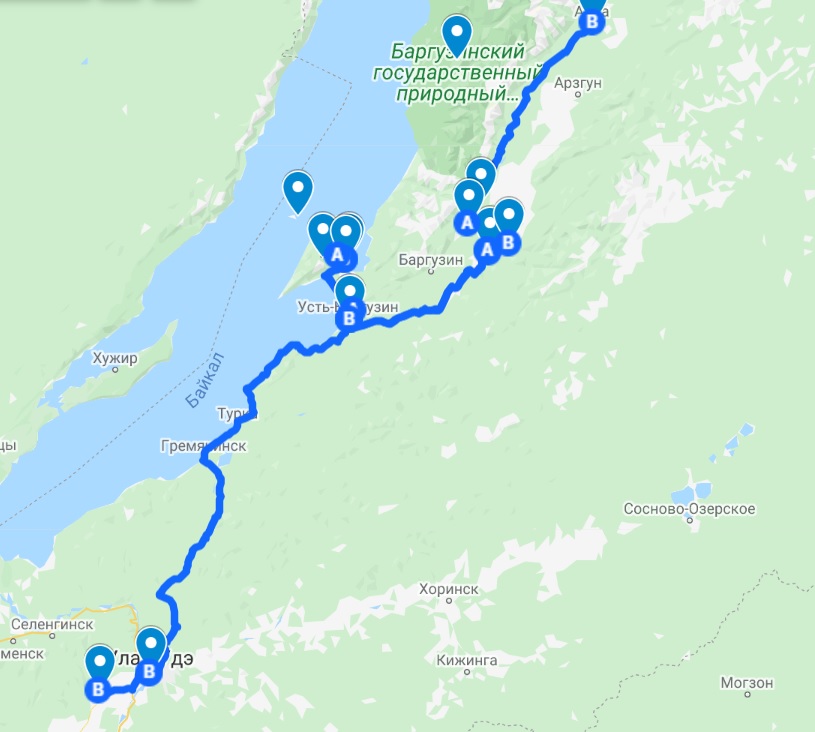 Сведения о климате в районах трассы походаТуристское снаряжение:а) предоставляемое туристской организацией: посуда (для перекусов во время пеших дистанций);б) туристам необходимо иметь с собой: теплую одежду, удобную и практичную обувь для передвижения, купальные принадлежности, защиту от солнца, комаров и клещей.Приложение 4Таблица индивидуальных расходов [составлена автором]Приложение 5  Таблица групповых расходов [составлена автором]Приложение 6Программа йога тура "Горхон Тур"Приложение 7Достопримечательности Республики Бурятия в рамках тура НаправлениеСодержаниеПрограммы йога оздоровленияТакие программы нацелены на расслабление мышц, снятие усталости организма и физической напряженности. Также иногда такие программы могут быть направлены на помощь при таких проблемах, как артрит или гормональные сбои. Целью является получение естественного лечения без обращения к медицинскому специалисту.Йога ретритДанный вид йога тура имеет нацеленность на улучшение личной практики йоги в целом, содержит физические упражнения, дыхательные упражнениями специальную диету и  медитативные практики. Участники тура, скорее всего, уже знакомы с  историей и традициями йоги.Медитационные поездкиПомимо физических упражнение и специального питания, данные виды туров сосредоточены на ментальном аспекте йоги. Так как медитация обладает рядом полезны эффектов, таких как улучшение сна, снижение уровня стресса и т.д., она также помогает сфокусироваться на внутренних ощущениях и прислушаться к своему телу, осознать внутренние изменения. К такому типу туров относится  "Випассана" - это одни из древнейших методов медитации в Индии, который подразумевает в нахождение в полностью безмолвной состоянии на протяжении всей поездки, вдали от цивилизации, без использования цифровых средств коммуникации в течении определенного количества дней в рамках специального центра.Аюрведа/ДетоксДанный вид также можно назвать "Аюрведическая детоксикация": предназначен для выведения токсических веществ из организма путем физических, биологических, химических средств. Это несет в себе ряд таких положительных эффектов, как укрепления иммунной системы, восстановления баланса веществ в организме.  Этого добиваются с помощью принятия определенных органических веществ в конкретной последовательности под присмотром врачей, сопровождается специальной жесткой диетой и некоторыми физическими упражнениями.                                                        Туризм                                                        ТуризмМедицинскийОздоровительный                                                    По целям:                                                    По целям:ДиагностикаПоддержание здоровья, профилактический действия.                                                 Потребитель:                                                 Потребитель:Потребителя можно определить как человека, испытывающего проблемы со здоровьем.
Потребителя можно охарактеризовать как человека, который ищет оздоровительные и профилактические подходы для улучшения и поддержания своего состояния.Тип йога туристовОписаниеЙога путешественникиЗанятие практиками не является главной причиной поездки в другую страну. Главной целью является ознакомление с традициями дестинации, низкая заинтересованность в йоге. Йога обыкновеннаяОсновной целью является изучение основных последовательностей в телесной практике, возможно участие в лекциях для понимания этой дисциплины, погружение в другую среду обитания.Практикующие йогуОсновной целью является изучение йоги на более глубоком уровне. Для посещения выбираются такие места, как Индия. Производится регулярная практика.ПрофессионалыОсновной целью является получение сертификата для последующего преподавания, характерны многократные посещение таких стран, как Индия.СегментОсобенностьПассивныйДанный сегмент состоит из значительного числа людей, который ввиду тенденций к здоровому образу жизни в обществу, обращают внимание на йога занятия, но они финансово ограничены.НачинающиеДанный сегмент занимает второе место, люди обеспокоены своим ментальным и физическим здоровьем предпринимают  первые шаги к изменениям и улучшениям своего состояния.Активные потребителиДанный сегмент состоит из не очень большого количества людей, которые активно следят за своим здоровьем и готовы платить за услуги, так как имеют достаточно возможностей.СторонникиПредставляет собой самый небольшое сегмент из лиц, которые ранее изучали йогу и являются активно практикующими. Обладают обширной информацией о предмете.РегионОсновные направлениеКрым Севастополь, пос. Зеленогорье, Бахчисарайский районСтавропольский крайПятигорскИркутская областьо. ОльхонБурятия Тункинскя долинаКалужская областьТарусу, ЭтномирАлтай Мультинские озера и горная КатуньАдыгеяХаджохКарелияЛахденпохья, СортавалаКраснодарский край Красная Поняла, Сукко, Цица, Приморско-АхтарскМосковская областьКоломна, ИстраО компанииKiddoclubRusAdventureZHDANA.TOURSОфисы продажг.Улан-Удэ, ул. Песталя, 8.г. Москва, ул. Усиевича, д.24/2Только онлайнПрофилиЙога программа и медитации, посещение священных мест Бурятии и точек силы, возможность медицинских услугТуры по местам России и заграницы, представлены необычные (велотуризм) и экстремальные виды (рафтинг)Туры на Байкал и Аршан с оздоровительными практиками, питанием и посещением сакральных мест КритерииKiddoclubRusAdventureZHDANA.TOURSРасположение офисов5 (центр города)4 (близость метро, но отдельный район)0 (нет офиса оффлайн)Внешний вид сайта5 (удобная навигация и полная информация)3 (неудобный и несовременный интерфейс, обилие информации, трудно найти под запрос)3 (удобная навигация, нету цен достаточная информация, но переадресация на соц. сеть)Различный ценовой диапазон туров3 (представлен только один тип тура, не включен перелет)4 (средний диапазон на различные предложения)4 (разные диапазон цен)Отличительная черта туров4 (возможны доп. медицинские услуги, встреча с местным йогином - Соодой ламой)2 (в основном представлены  туристические точки, в йога турах упор на Байкал и природные места)3 (направлены на оздоровление, а не на йогу, только природные достопримечательности)Наличие скидок для разных категорий 2 (есть скидки  при привлечении 6 человек)00Итог:191310Наименования показателяСтатистикаОбщее число коллективных средств размещения в 2018 году379 единиц, из них 254 единиц - это гостиницы и аналогичные средства размещения, обладающие 3225 числом номером и 13 из них имеют категорию,  а 125 единиц - специализированные средства размещения, располагающие 3268 числом номеровДоход от предоставляемых услуг в 2018 году1402 млн. рублей от общего числа средств размещения, в то время как на гостиницы и аналогичные средства размещения пришлось 721 млн. рублей, а на специализированные средства размещения 680 млн. рублей.Общее количество ночевокВ коллективных средствах размещения составило 1049265, из которых 472400 было в гостиницах и аналогичных средствах размещения, а 575865 в специализированных средствах размещения.Численность размещенных лиц Всего численность размещенных лиц составила 371259 человек, из них 268765 приходилось на долю гостиниц и аналогичных средствах размещения, а 102 494 на аналогичны средства размещения.Доля иностранных гражданДоля иностранных граждан составила 39969 в общем, из них 36940 - гостиницы и аналогичные средства размещения, а 3098 - специализированные средства размещения.Продолжительность пребыванияДля 1-3 ночевки доля размещенных составляла 203239 человек для гостиниц и аналогичных средств размещения и 49475 человек в специализированных средствах размещения; 4-7 ночевок - 29579 человек и 17327 человек соответственно; 8-14 ночевок - 3288 человек и 10649 человек соответственно. Без ночевок в общей сложности было 42398 человек.Наименование природной территорииХарактеристикаТункинский национальный паркТункинский национальный парк находится на территории Тункинского района, был создан  в 1991 году для охраны и рекреационного использования экосистем Тункинской котловины. Его площадь 1183662 га, в нем находится 12 минеральных источников,  24 памятника архитектуры и этнографии, 17 памятников археологии, 12 памятников природы и 40 исторических памятников.Забайкальский национальный паркНаходится в поселке Усть-Баргузин, был создан в 1986 году и находится в федеральном подчинении. Его площадь составляет 269000 га. , в нем находится 17 памятников природы, главными объектами является озеро Арангатуй, Чувыркинский перешеек, Бормашовые озера, полуостров Святой Нос, Ушканьи острова, бухта Змеевая и однотермальные источники, Баргузинский и Чувыркинский заливы. Также в нем росположены природно-исторические памятники (Шимайская, Нижнеизголовская, Монаховские засечки); археологические памятники (неолитические стоянки, плиточные могилы 2 века до н.э. в др.).Баргузинский государственный природный заповедникРасполагается в пос. Усть-Баргузин, был создан в 1917 год, площадь составляет 374 346 га, главными объектами являются: водопад на р. Шумилихе, мыс Вулкан, Южный Бирикан, горные озера долины реки Шумилихи. Также на его территории находится 18 видов растений и животных, занесённых в Красную книгу России.Джергинский государственный природный заповедникНаходится в Карумканском районе, был создан в 1992 год, площадь составляет 238  594 га. Основными объектами является река Баргузин, озеро Амут, озеро Якондекон, озеро Балан-Тамур, в нем также находится 29 эндемичным и редких растений.Заказник "Алтчейский" Байкальского биосферного заповедника.Находится в Мухоршибийском районе, был создан в 1966 году, его площадь составляет 78373 га. В нем обитает 242 вида птиц, 11 занесены в Красную книгу России; 12 видов представителей ихтиофауны,; 2 вида растений из 616 произрастающих на территории занесены в Красную книгу России.Заказник "Каабанский" Байкальского биосферного заповедникаЗаказник находится в Кабанском районе, был организован в 1974 году, площадь составляет 12255 га. Основными объектами является остров Среднее Устье и протока Копинная, обитает 31 вид млекопитающих, 23 вида из 258 представителей орнитофауны занесены в Красную книгу РоссииФролихинский государственный природный заказник.Находится вблизи поселка Нижнеангарск, был основан в 1986 году, является заказником федерального значение, имеет площадь  109200 га. Основными объектами является озеро Фройлиха, устье озера Верхней Ангары. РегионТочки силыАлтайский крайВажным центром распространения буддизма является Алтай. Первый камень для строительства буддийского монастыря-университета был заложен в 2015 году в селе Майма под Горно-Алтайском. Также в Горно-Алтайске был открыт камерный храм Ак - Бурканской общины, гора Белуха, плато УкокКарелияШардонский архипелаг, святилище ПергемаКрымГора Демерджи.Оз. БайкалОстров ОльхонНижний НовгородОзеро СветлоярКраснодарский крайДольменыАрхангельская областьОстров ЧампКамчаткаДолина гейзеровРеспублика ТываОсновным храмом является Цеченлинг, который был построен только в 1998 году. Он функционирует не только как место, куда люди приходят молиться, но и как духовный центр, где проводятся занятия по йоге, философии и тибетскому языку, йоге и философии. Гора Сыын-Чурээ, озеро Сут-Холь, Устуу-Хурээ, Улуг ОвааРеспублика КалмыкияРегион считается единственным буддийским регионом в Европе.  Самый известный из них находится в столице региона, Элисте. Золотая обитель Будды Шакьямуни, построенная в 2005 году, является одной из главных туристических достопримечательностей города. Есть статуя Будды - самая большая в России и Европе - 9 метров. Одинокий тополь, ЭлистаМесто силыХарактеристикаШаманский каменьОдним из священных и почитаемых мест Байкала является "шаманский камень". Это камень, который находится у истока реки Ангара и возвышается над ней над на 1-1. 5 м., но его основная горная масса находится под водой. Его ценность связана с тем, что в древние времена шаманскому камню приписывали чудодейственную силу, возле него проводились важные обряды, возносились молитвы и давались клятвы и ,согласно местной легенде, здесь жил  бурятский бог Ама Сагаан Ноона.Мыс РытыМыс находится на северо-западном берегу Байкала, это место священно для местных жителей и это запрещено посещать туристам. Считается, что в этом месте когда-то находился древний священный город, о чем свидетельствует искусственная каменная стена.Гора "Спящий лев"Священное место, где , согласно легенде, обитает дух хозяина реки Селенги.Бурятские СубурганыХранилище священных реликвий, возводятся в честь учителей, священных дат, защиты местностей и т.д. Расположены вдоль дорог по всей Руспублике.Мыс ХобойМыс Хобой является самым северным мысов на острове Ольхон. Местные жители говорят, что там можно встретить духов своих умерших предков или увидеть свои предыдущие воплощения. На данный момент это место часто посещается туристами для проведения различных медитационных практик различными духовными школами.Оз. БайкалНа западном берегу находится шаманская святыня о. Ольхон, а на восточном место силы буддистов - скала с ликом богини Янжимы.Сопка Баян ТугадДля местных жителей сопка считается священным местом, где проводятся молебны, на ней выложена мантра «Ом Мани Падме Хум».Иволгинский дацанСамый известный дацан в Бурятии и крупнейший буддийский монастырский комплекс, резиденция XXIV главы буддистов России. Скала ШаманкаСкала Шаманка находится на мысе Бурхан. Известно, что языческие священники проводили обряды в этом месте, связанные с устранением проклятий и очищением родовой кармы. Сквозь саму скалу проходит небольшая пещера и только шаман имеет право подойти к этой пещере.PESTLE-факторыВес фактора(ваше мнение, насколько этот фактор важен для предприятия, территории)От 0 до 5 баллов.Влияние сейчасВлияние сейчасPESTLE-факторыВес фактора(ваше мнение, насколько этот фактор важен для предприятия, территории)От 0 до 5 баллов.Ваша оценка (ваше мнение, как он развит на этой территории или на этом предприятии)От 0 до 5 баллов.Важность фактора(вес фактора * оценка по 5-балльной шкале)СоциальныеВозможность компенсации путевокСкидка на туры для  отдельных категорий лиц (пенсионеры)44331212ТехнологическиеНаличие специальных программ бронированиеСостояние и возможности туристического порталаРаспространение рекламы455343122015ЭкономическиеСредние цены на турыРазнообразие предложений конкурентов на рынке 55452025ПолитическиеУсложнение процесса получения визы для иностранцевГос. поддержка туризма/муниципальная 44431612ЮридическиеОформление компенсации путевок государствомОсобые условия въезда в страну иностранцев44331212ЭкологическиеЗагрязнение воздуха Экологичность туров 332266РегионПрогнозируемые расходыПрогнозируемые расходыПрогнозируемый среднегодовой темп ростаПериод2017 год2022 год2017-202 годаСеверная Америка241.7 млрд. долл. США311.3 млрд. долл. США5.2%Европа210.8 млрд. долл. США275.0 млрд. долл. США5.5%Азиатско-Тихоокеанский регион136.7 млрд. долл. США251.6 млрд. долл. США13.0%Латинская Америка и Карибский бассейн34.8 млрд. долл. США54.7 млрд. долл. США9.5%Ближний Восток и Северная Африка10.7 млрд. долл. США18.7 млрд. долл. США11.8%Африка4.8 млрд. долл. США8.1 млрд. долл. США11.1%Общая стоимость индустрии639.4 млрд. долл. США919.4 млрд. долл. США7.5%Вид туризмаКультурно-оздоровительный туризмСтранаРоссияРегионРеспублика БурятияОбъекты по программеУлан-Удэ - Иволгинский дацан- Баргузинская долина - Мыс Катунь - полуостров Святой Нос - село Урюн - село Ярикта - Баргузинский дацан - "Забайкальский национальный заповедник" - село Алла - Ушканьи острова - Улан-УдэПроживание и условия размещенияГостиница "Улан" (стандартный одноместный номер SGL с завтраком);Гостиничный комплекс "Синдбад" в пос. Усть Баргузин  (вместимость – 2 человек в номере люкс, включает люкс, две комнаты в одной двух местная кровать, ТВ. тумбы, стол, диван, холодильник, чайник. туалет, душ, теплые полы).ПитаниеКафе «Баатарат Угро», Улан Удэ;Кафе при гостиничном комплексе "Синдбад", пос. Усть Баргузин;Придорожные кафе: закусочная "Волна".Протяжённость маршрута1256 кмКоличество туристов в группе8Тип транспортаМикроавтобус на 10 местКоличество экскурсий по программе4Количество экскурсий, возможных за дополнительную плату0Кол-во чел в группеСумма всех расходов, руб.Себестоимость в расчете на 
1 чел., руб.Маржинальная прибыль (25% от себестоим.), рубИтоговая стоимость 
тура в расчете на 1 чел., руб.8409 250 51 157 511 563 63 496Выручка за сезонПеременные затратыПостоянные затратыМаржинальность турпродуктСумма переменных затрат на сезонСумма постоянных затрат за сезонПорог рентабельностиЧистая выручкаТочка безубыточности4092504 руб.337 400руб.71 850 руб.409 250 руб.2699200 руб.574800 руб.1690589 минимальная выручка для покрытия расходов, не менее 4 групп818504 руб.3,36Наименование услугиОписание услугиСредняя стоимость Сауна и баняРусская баня на дровах, расположенная на территории гостиничного комплекса "Синдбад". 1000 руб./час/мин. 2 часа.Маршрут путешествия: йога тур «Горхон Тур»Маршрут путешествия: йога тур «Горхон Тур»Маршрут путешествия: йога тур «Горхон Тур»Маршрут путешествия: йога тур «Горхон Тур»Маршрут путешествия: йога тур «Горхон Тур»наименование и вид маршрутанаименование и вид маршрутанаименование и вид маршрутанаименование и вид маршрутаПротяженность маршрута (км)      1256 кмПротяженность маршрута (км)      1256 кмПротяженность маршрута (км)      1256 кмПротяженность маршрута (км)      1256 кмПротяженность маршрута (км)      1256 кмПродолжительность путешествия (суток)          10 дней / 9 ночейПродолжительность путешествия (суток)          10 дней / 9 ночейПродолжительность путешествия (суток)          10 дней / 9 ночейПродолжительность путешествия (суток)          10 дней / 9 ночейПродолжительность путешествия (суток)          10 дней / 9 ночейЧисло туристов в группе (рекомендуемое) 8 чел.Число туристов в группе (рекомендуемое) 8 чел.Число туристов в группе (рекомендуемое) 8 чел.Число туристов в группе (рекомендуемое) 8 чел.Число туристов в группе (рекомендуемое) 8 чел.Стоимость (ориентировочная) 63 496 руб./чел.Стоимость (ориентировочная) 63 496 руб./чел.Стоимость (ориентировочная) 63 496 руб./чел.Стоимость (ориентировочная) 63 496 руб./чел.Стоимость (ориентировочная) 63 496 руб./чел.Программа обслуживания туристов в путешествии по маршруту «Горхон Тур»Программа обслуживания туристов в путешествии по маршруту «Горхон Тур»Программа обслуживания туристов в путешествии по маршруту «Горхон Тур»Программа обслуживания туристов в путешествии по маршруту «Горхон Тур»Программа обслуживания туристов в путешествии по маршруту «Горхон Тур»Населенные пункты, расстояния между нимиНаименование объектов туристской индустрии, оказывающих услуги размещения, и условия размещенияЗапланированные экскурсионные услуги. Перевозка туристовДругие услуги (дополнительно оплачиваемые)Улан-Удэ - Иволгинский дацан (А-340, 37 км)Гостиница "Улан" в Улан-Удэ, номера категории SGL (одноместный с завтраком).Экскурсия по Улан-Удэ и Иволгинскому дацануАренда микроавтобуса Mercedes SprinterБилеты до Улан-Удэ, завтрак (от 400 руб.) , ужин (от 600 руб.)Улан-Удэ – Баргузинская долина  (Р-438, 353 км) – Ининский сад камней (12 км) - пос. Усть Баргузин (Р438, 102 км) Гостевой комплекс "Синдбад" в отдельных двухместных домиках со всеми удобствами.Ознакомление с природными "точками силы" Баргузинской долины: Ининский сад камней, Бухэ Шулун.Аренда микроавтобуса Mercedes SprinterНет.Пос. Усть Баргузин - мыс Катунь (Р438, 47 км) - полуостров Святой нос (10 км) - пос. Усть Баргузин (Р438, 47 км)Гостевой комплекс "Синдбад" в отдельных двухместных домиках со всеми удобствами.Заброска на мыс Катунь на микроавтобусе Mercedes Sprinter. Далее – пеший тур.НетПос. Усть БаргузинГостевой комплекс "Синдбад" в отдельных двухместных домиках со всеми удобствами.Свободный день, посещение пляжа около гостиничного комплексаНетНетПос.Усть Баргузин - Баргузин (Р438, 53 км) - село Улюн (Р438, 30 км) - село Ярикта (Р438, 12 км) - Баргузинский дацан (Р438, 15 км) - пос. Усть Баргузин (Р438, 98 км)Гостевой комплекс "Синдбад" в отдельных двухместных домиках со всеми удобствами.Экскурсия в село Улюн, село Ярикта и Баргузинский дацан.Транспорт предоставляется организатором экскурсии ООО "Байгал Трэвэл" (микроавтобус)НетПос. Усть Баргузин - село Алла (Р438, 204 км)- пос. Усть БаргузинГостевой комплекс "Синдбад" в отдельных двухместных домиках со всеми удобствами.Посещение села Алла, водопадовАренда микроавтобуса Mercedes SprinterНетпос. Усть-Баргузин - Монахово (Р438, 87 км) - пос. Усть БаргузинГостевой комплекс "Синдбад" в отдельных двухместных домиках со всеми удобствами.Треккинговая экскурсия в Забайкальский национальный паркТранспорт предоставляется организатором экскурсии "Заповедное подлеморье" (микроавтобус)НетПос. Усть Баргузин - пос. Монахово  (Р438, 87 км)  Ушканьи острова - пос. Усть БаргузинГостевой комплекс "Синдбад" в отдельных двухместных домиках со всеми удобствами.НетТранспорт предоставляется организатором экскурсии ООО "БайкалБурятия" (микроавтобус)НетПос. Усть БаргузинГостевой комплекс "Синдбад" в отдельных двухместных домиках со всеми удобствами.Свободный день.НетНетПос. Усть Баргузин - аэропорт Улан- Удэ (Р438, 265 км)НетНетАренда микроавтобуса Mercedes SprinterНетНаименование услугиОписание услугиСредняя стоимость Сауна и баняРусская баня на дровах, расположенная на территории гостиничного комплекса "Синдбад". 1000 руб./час/мин. 2 часа.День путиУчастки трассыПротяженность, кмСпособ передвижения1-й деньАэропорт "Байкал - Улан-Удэ - Иволгинский дацан 45Микроавтобус2-й деньУлан-Удэ – Баргузинская долина  – Ининский сад камней  - пос. Усть Баргузин 467Микроавтобус  3-й деньПос. Усть Баргузин - мыс Катунь - полуостров Святой нос - пос. Усть Баргузин 104Микроавтобус, пешком4-й деньПос. Усть Баргузин- -5-й деньПос. Усть Баргузин - село Алла - пос. Усть Баргузин408Микроавтобус6-й деньПос. Усть-Баргузин - Монахово  - пос. Усть Баргузин174Микроавтобус, пешком7-й деньПос.Усть Баргузин - Баргузин  - село Улюн  - село Ярикта  - Баргузинский дацан - пос. Усть Баргузин            208Микроавтобус8-й деньПос. Усть Баргузин - пос. Монахово  - Ушканьи острова - пос. Усть Баргузин175Микроавтобус, лодка9-й деньПос. Усть Баргузин--10-й деньПос. Усть Багурзин - аэропорт Улан-Удэ265МикроавтобусЯнвФевМартАпрМайИюньИюльАвгСентОктНоябДекСр.температура,   ͦС-20-18-6+4+9+17+20+17+100-7-16Мин.температура  ͦС-26-21-14-3+3+10+12+11+4+4-14-20Макс.температура  ͦС-15-14-2+8+15+21+24+22+15+5-6-13Осадкимм.74381740655027131518Индивидуальные расходыИндивидуальные расходыИндивидуальные расходыИндивидуальные расходыИндивидуальные расходыИндивидуальные расходыИндивидуальные расходы№Вид услугиОрганизацияКол-во (дн/шт)Кол-во (чел)Стоимость(руб/чел) Стоимость за группу (руб.)1РазмещениеГостиница "Улан"18142511 400РазмещениеГостиничный комплект "Синдбад": 2 человека в номере88160001280002ЭкскурсииВходные билеты в Иволгинский дацан1825020003ПитаниеОбед/Ужин в г. Улан-Удэ в кафе "Баатарат Угро"188506800ПитаниеОрганизованное вегетарианские питание в гостиничном комплексе "Синдбад" на 8 дней: завтрак, обед и ужин881050+105075600ПитаниеОбед на турстоянке в закусочной "Волна"18350 2800Итого на чел:120 025Итого на группу:8216 200Групповые расходыГрупповые расходыГрупповые расходыГрупповые расходыГрупповые расходыГрупповые расходы№Вид услугиОрганизацияКол-во (дн)Стоимость (руб)Итого (руб)1Аренда Mercedes sprinter  с водителемТранспортная компания "РусТрансфер"514000 аренда спринтера "Mercedes Benz" руб./сутки2500 руб. суточные водителю82500 руб.2Экскурсия по г. Улан-Удэ и посещение Иволгинского дацанаЕлена Алексеева и транспортная компания "РусТрансфер"1500 руб./чел.4000 руб.3Экскурсия по Забайкальскому национальному парку"Заповедное подлеморье"11100 руб./чел. 7300 руб. (предоставляется скидка на группу от 7 чел.)4Экскурсия на Ушканьи островаООО "БайкалБурятия"1888 руб./чел.8000 руб. предоставляется скидка на группу от 8 чел.)5Экскурсия в Баргузинский дацанООО "Байгал Трэвэл"11800 руб./чел.16200 руб.6Йога инструкторАюна Батуева96594 руб./день (з/п,командировочные)59350руб.7Рекламные расходыИнтернет- платформы Instagram и ВКонтакте, поисковые системы Яндекс и Googleза 3 месяца до начала сезон12500 руб.12500 руб.8Дополнительные расходыВъезд в "Забайкальский национальный парк"1100 руб/чел;300 руб/машина1200 руб.Итого за группу:10 дн.193 050 руб.Итого за человека:10 дн.24 131 руб.№ дняПродолжительностьМаршрутКраткое описание дня16 часовУлан-Удэ - Иволгинский дацан (А-340, 37 км).Всего: 45 км.Встреча гидом в аэропорту г. Улан-Удэ, переезд и размещение в гостинице «Улан». Завтрак в ресторане отеля (оплачивается отдельно). Отдых после перелета. Пешеходная экскурсия по городу и посещение Иволгинского дацана. Обед в кафе "Баатарат Угро". Возвращение в отель. Ужин (оплачивается самостоятельно). 29-10 часовУлан-Удэ – Баргузинская долина  (Р-438, 353 км) – Ининский сад камней (12 км) - пос. Усть Баргузин (Р438, 102 км)Всего: 467 км.Завтрак в отеле. Встреча с йога-инструктором. Выезд из отеля. Обед на турстоянке. Переезд в Баргузинскую долину. Посещение священного места "Бухэ Шулун". Посещение уникального природного явления Ининского сада камней. Проведение медитации на открытом воздухе. Переезд в пос. Усть Баргузин и  размещение в гостиничном комплексе «Синдбад». Физическая и медитационная практика. Ужин в гостинице. Семинар по йоге. 36-7 часов Пос. Усть Баргузин - мыс Катунь (Р438, 47 км) - полуостров Святой нос ( 10 км) - пос. Усть Баргузин (Р438, 47 км) Всего: 104Утренняя практика и медитация. Завтрак в гостинице «Синдбад». Переезд на мыс Катунь. Пеший переход на полуостров Святой нос. Обед (сух.паек). Прогулка по полуострову, медитационная практика. Возвращение в пос. Усть Баргузин в гостиницу "Синдбад". Физическая и медитационная практика. Ужин. Лекция по йоге.4Весь деньПос.Усть Баргузин Утренняя практика и медитация. Завтрак в гостиничном комплексе. Свободный день. Прогулка до озера. Дневная практика и медитация. Обед в гостиничном комплексе. Лекция и практика. Ужин. Возможно посещение бани (за доп. плату).59 часовПос. Усть Баргузин - село Алла (Р438, 204 км)- пос. Усть БаргузинВсего: 408 км.Утренняя практика и медитация. Завтрак в гостинице. Переезд в село Алла. Пешая прогулка по природе, посещение водопадов, физическая и медитационная практика. Обед  (сух. паек - пикник). Возвращение в гостиницу. Ужин. Лекция по йоге.6Весь деньПос. Усть-Баргузин - Монахово (Р438, 87 км) - пос. Усть БаргузинВсего: 174 км.Утренняя практика и медитация. Завтрак гостинице. Треккинговая экскурсия по Забайкальскому нац. парку и медитационные практики. Обед (сух. паек - пикник). Возращение в гостиницу. Ужин.78-9 часовПос.Усть Баргузин - Баргузин (Р438, 53 км) - село Улюн (Р438, 30 км) - село Ярикта (Р438, 12 км) - Баргузинский дацан (Р438, 15 км) - пос. Усть Баргузин (Р438, 98 км)Всего: 208 кмУтренняя практика и медитация. Завтрак в гостинице "Синдбад". Переезд и осмотр города Баргузин, села Улюн. Обед в селе Улюн. Участие в шаманском обряде. Переезд и осмотр села Ярикта. Посещение Баргузинского дацана и поклонение лику богини Янживы. Возращение в отель. Медитация. Ужин.8Весь деньПос. Усть Баргузин - пос. Монахово  (Р438, 87 км)  Ушканьи острова - пос. Усть БаргузинВсего: 175 км.Утренняя практика и медитация. Завтрак в гостинице. Трансфер в пос. Монахово, откуда отправляется катер на Ушканьи острова. Посещение 4 островов: Большого, Тонкого, Круглого и Долгого. Осмотр места обитания непр. Обед (сух. паек). Возращение в гостиницу. Физическая и медитационная практика. Ужин в гостинице. 9Весь деньПос. Усть БаргузинУтренняя практика и медитация. Завтрак в гостинице. Прогулка до озера через лес. Медитация и физическая практика. Обед в гостинице. Лекция по йоге и практика. Ужин.104 часаПос. Усть Баргузин - аэропорт Улан- Удэ (Р438, 265 км)Всего: 265 км.Ранний подъем и мини физическая практика и медитация. Завтрак в гостинице. Выезд в аэропорт "Байкал". Вылет туристов.ДостопримечательностиОписаниеПлощадь Советов, г. Улан-УдэГлавная площадь столицы, была построена во второй половине 18 века. По периметру расположены административные здания, театры, дом Советом, дом купца С. Розенштерна. На площади расположен монумент: голова В.И. Ленина высотой около 8 метров, она занесена в Книга рекордов Гиннеса как самая высокая голова Ленина.Театральная площадь, г. Улан-УдэТут находится главный театр оперы и балета  им. Г.Ц. Цыдынжапова - известного бурятского драматурга. Напротив центрального входа располагается свето-музыкальный фонтан.  Арка "Царские ворота", г. Улан-УдэВ 1891 году в честь визита будущего императора Николая Александровича была возведена данная арка. На ней изображен двуглавый орел как символ Российской империи и изображена дата приезда цесаревича.   Улица Ленина, г. Улан-УдэОдна из старейших улиц города. На ней находится театр «Ульгэр» и скульптура Верхнеудинского купца.Площадь Революции, г. Улан-УдэСамая старая площадь в городе, была образована во второй половине 18 века, знаменательно зданиями в стиле классицизма постройка 19 века. Одигитриевский собор, г. Улан-УдэСамое старое каменное здание в городе, строительство началось в 1741 году. Является образцом сибирского барокко.Памятник Гэсэру, г. Улан-УдэПамятник посвящен герою местных эпосов, был возведен в 2006 году местным архитектором Мироновым.Иволгинский дацанСамый известный дацан в Бурятии и крупнейший буддийский монастырский комплекс, резиденция XXIV главы буддистов России. Был основан в 1945 году. В 2002 году обрел Драгоценное Неиссякаемое Тело XII главы буддистов России Пандито Хамбо ламы Даши Доржи Этигэлова. В монастырских комплекс входят 12 составляющих: центральный соборный храм, оранжерея священного дерева Бодхи, деревянный храм Будды, храм-дворец Пандито Хамбо ламы Этигэлова и т.д.  Баргузинская долинаДолина расположена на восточном берегу оз. Байкал, между Баргузинский и Итанским хребтами, тут расположены культовые места для местных племен и народов. Бухэ-Шулун (Бык Камень), Баргузинская долинаБухэ Шулун - небольшой валун, который является одним из священных мест Баргузинской долины. Бык - тотемное животное бурятов, с ним связана легенда, место является объектом поклонения. Ининский сад камней, Баргузинская долинаЛандшафтный памятник природы долины. Расположен в юго-западной части Баргузинской впадины, занимает площадь 10 км. кв. На ровной площади расположены глыбы гранита 4-5 метров в поперечнике. Их происхождение неизвестно ученым, рядом есть целебные источники.Село Улюн, Баргузинский районНаселенный пункт с коренным населением, расположен около Баргузнского хребта, на правом берегу р. Багузин,  Село Ярикта, Баргузинский районНаселенный пункт с коренным населением, расположен около Баргузнского хребта, на правом берегу р. Багузин,  в 2018 году вошло в список самых живописных деревень России.  Баргузинский дацан, Баргузинский районБыл построен в 1818 году, комплекс состоит из главного храма, 2 субурганов, 1 небольшого буддийского храма и хоз. построек. Главная святыня - нерукотворный лик Богини Янжимы, обнаруженный в 20 веке.  Село Алла, Бургузинский районНаселенный пункт с коренным населением, расположен на юго-востоке Баргузинского тракта, между реками Алла и Сухотка. Известно своим ущельем реки Алла при его выходе из хребта.  Ушканьи острова, оз. БайкалГруппа островов в средней часть озера Байкал в Баргузинском районе, находится на территории Забайкальского нац. парка, состоят из 4 островов: Большого, Тонкого, Круглого и Долгого. Уникальная флора (даурская лиственница) и фауна (лежбище нерп и тюленей).